New York City College of Technology, CUNY CURRICULUM MODIFICATION PROPOSAL FORMThis form is used for all curriculum modification proposals. See the Proposal Classification Chart for information about what types of modifications are major or minor.  Completed proposals should be emailed to the Curriculum Committee chair.Please include all appropriate documentation as indicated in the Curriculum Modification Checklist.For each new course, please also complete the New Course Proposal and submit in this document.Please submit this document as a single .doc or .rtf format.  If some documents are unable to be converted to .doc, then please provide all documents archived into a single .zip file.ALL PROPOSAL CHECK LISTEXISTING PROGRAM MODIFICATION PROPOSALSProgram IntroductionThe field of biotechnology serves as the keystone of scientific advancement and economic growth. With breakthroughs in genomics, molecular biology, and healthcare, biotechnology is reshaping industries and revolutionizing our approach to solving global challenges. New York City  is a major hub for research, healthcare, and technology. This proposal for a Biotechnology Associates Curriculum answers the call of the recent executive order: White House Executive Order on Advancing Biotechnology1. This proposal underscores the critical importance of biotechnological innovation in addressing national challenges and calls for strategic investments in education with a specific emphasis on local workforce development to address the burgeoning need for technicians and technologists. This curriculum aims to empower individuals with the knowledge and skills needed to navigate the intricacies of biotechnological applications, fostering a new generation of professionals prepared to contribute to the dynamic landscape of the biotech industry.The biotechnology sector is experiencing unprecedented growth, with a surge in demand for skilled professionals. New York City is already an established hub for healthcare institutions where research is performed.  Through the New York State Life Science Initiative2, a new skilled labor force will be called upon as new biological research campuses such as the Science Park and Research Campus (Kips Bay)3 and the Brooklyn Navy Yard4 begin to attract the biotech start-ups and incubators. There is a noticeable gap between the skills required by the biotech industry and the skills possessed by the workforce. The New York City College of Technology is positioned to capitalize on this demand and become a key player in shaping the future of biotechnological innovation by tending to the training needs of new students in these disciplines. This curriculum is motivated by the imperative to address these gaps, providing students with a comprehensive education that aligns with the evolving needs of employers and to harness this intellectual capital, fostering a culture of innovation, collaboration, and cutting-edge research within the biotech community.GoalsThe Biotechnology Associates Curriculum is designed to provide clear career pathways for students. Whether entering the workforce directly or pursuing further education, graduates will have the skills and knowledge to excel in research laboratories, pharmaceutical companies, and other sectors of the biotech industry.The motivation behind the Biotechnology Associates Curriculum is rooted in the vision of propelling New York City to the forefront of biotechnological innovation as increased funding of infrastructure and research centers projects an expansion of skilled employment. The curriculum seeks to empower individuals to become catalysts for positive change in the dynamic and multidisciplinary realm of biotechnology.Leveraging the collaboration with the DNA Learning Center, students undertaking this program will be process-oriented in the production of “big data'' by handling high-throughput sequencing. This will enable students to gain experiential insight from the handling of samples, processing of samples and management of large data to grant them a holistic approach to understanding the practice of research. Through the process of gaining this degree, students will be offered opportunities to enrich their resumes by gaining microcredentialing via the Bioscience Core Skills Initiative5 (https://www.coreskillsinstitute.com/credentials). These credentials have been developed in consultation with industry to ensure the appropriate validation of workforce skills. The field of biotechnology is vast and this degree program serves as a starting point to continue in a number of highly skilled subdisciplines as well as gain meaningful employment as technologists.Needs and JustificationThis AS in Biotechnology is proposed in response to the needs of the growing local job market and the students who are looking for technologist roles in the existing biomedical research environment. This new program will significantly increase opportunities to City Tech students who are looking for a more specialized Associates Degree option in the sciences while providing alternative pathways for students leaving other programs. This also provides possible opportunities to articulate into existing University programs in Biotechnology or entrance to Bachelors programs at City Tech in Biomedical Informatics or Applied Chemistry.The growth of biotechnology opportunities has been remarkable and continues to expand across various sectors, driven by scientific advancements, technological innovation, and increasing demand for solutions to global challenges. Several key factors contribute to the growth of biotechnology opportunities. First are the advances and breakthroughs in molecular biology, genetic editing, synthetic biology, and personalized medicine. Many of these items have advanced in recent times to address the public health crisis caused by the COVID-19 pandemic that have resulted in the transformation of healthcare and pharmaceutical industries. With these transformations to the field came a greater volume of biological data and tools that require specialized understanding in order to analyze and operate.Government Initiatives and investments like the Presidential executive order to advance biotechnology and biomanufacturing innovation for a sustainable, safe, and secure American bioeconomy and the New York State of Opportunity – Life Science Initiative recognize the potential of biotechnology in driving economic growth and addressing societal challenges that view this as an important sector of economic growth and job creation. Likewise, venture capital firms and biotech companies continue to invest heavily in research and development. This influx of funding supports the growth of startups, accelerates product development, and creates job opportunities.Philanthropic organizations like the Bill & Melinda Gates foundation have long sought to create social equity through funding of biological research to benefit developing countries. Likewise, the Chan Zuckerberg Initiative will invest $3 billion over the next decade through Chan Zuckerberg Science to establish Biohubs6 in major cities like New York to fight disease (https://www.czbiohub.org/ny/).Following the lead of philanthropy, private equity and venture capital firms have heavily invested in biotech; including GV biotech7 (https://www.gv.com/portfolio) and Andreesen Horowitz (https://a16z.com/bio-health/)8. More directly, Springboard Enterprises9 (https://sb.co/programs/life-sciences-innovation-program/) focuses on investment in early-stage biotech companies while providing mentorship in entrepreneurship.To foster growth in the biotech sectors, incubator spaces within the city have been developed. Alexandria Real Estate has worked with the NYC Economic Development Corporation (NYCEDC)  to establish world class laboratories for lease at the Alexandria Center for Life Sciences10 (https://nyc.are.com/) at Kips Bay, Manhattan and in Long Island City, Queens. SUNY Downstate had also worked with the NYCEDC to open BioBAT11 (https://www.biobat.nyc/), incubators at the Brooklyn Army Terminal. In the pharmaceutical space, Johnson & Johnson has also created  an incubator with mentoring at JLABS to offer lab space, resources and industry connections to lessors in SOHO{Updating} and around the country. Investment in this space continues to grow with the upcoming Kips Bay Science Park and Research Center{Updating} as well as the spaces in the Brooklyn Navy Yard{Updating}, all of which foster collaboration and knowledge exchange while serving as focal points for industry growth and talent acquisition in the city. Likewise, a prototypical collaborative hub is embodied by the New York Genome Center12 (NYGC) which is a multi-institutional endeavor grown out of the city’s rich higher education ecosystem and healthcare establishments (https://www.nygenome.org/about-us/). Institutional collaboration behind a singular technology of high-throughput DNA sequencing illustrates the urgency of this process that has not only been driving biotechnology innovations but also reflects the difficulty in performing these techniques. While biomanufacturing does not exist in the city proper, the local industry reflects on the process oriented nature of DNA sequencing that calls for skilled labor. Similarly, in the city that can do anything, a lively biohacker community resulted in the establishment of Genspace13 (https://www.genspace.org/mission) in order to foster a safe and inclusive environment for anyone outside of standard research paradigms to learn and access biotechnology. The existence and longevity of Genspace is proof alone of the growing biotechnology sector as the person on the street decides to take on biohacking. Growth of biotechnology opportunities is propelled by a convergence of scientific breakthroughs, technological advancements, and a growing recognition of the sector's potential to address global challenges. Coupled with the established medical facilities? of New York as an employment base, continued growth of incubators and start-ups fuel the need for workforce training. The diverse applications of biotechnology across industries contribute to a dynamic and expanding landscape of opportunities for professionals, researchers, and entrepreneurs alike.Employment OpportunitiesThe biotech industry has seen rapid growth and development. Innovation in this field has resulted in a rapid investment in biotechnology companies. In the past 10 years, the NASDAQ Biotechnology Index14 has shown a median growth of 37%--with a peak of 112% just in the past few years. The average rate of growth is approximately 6.57% per year in this time range.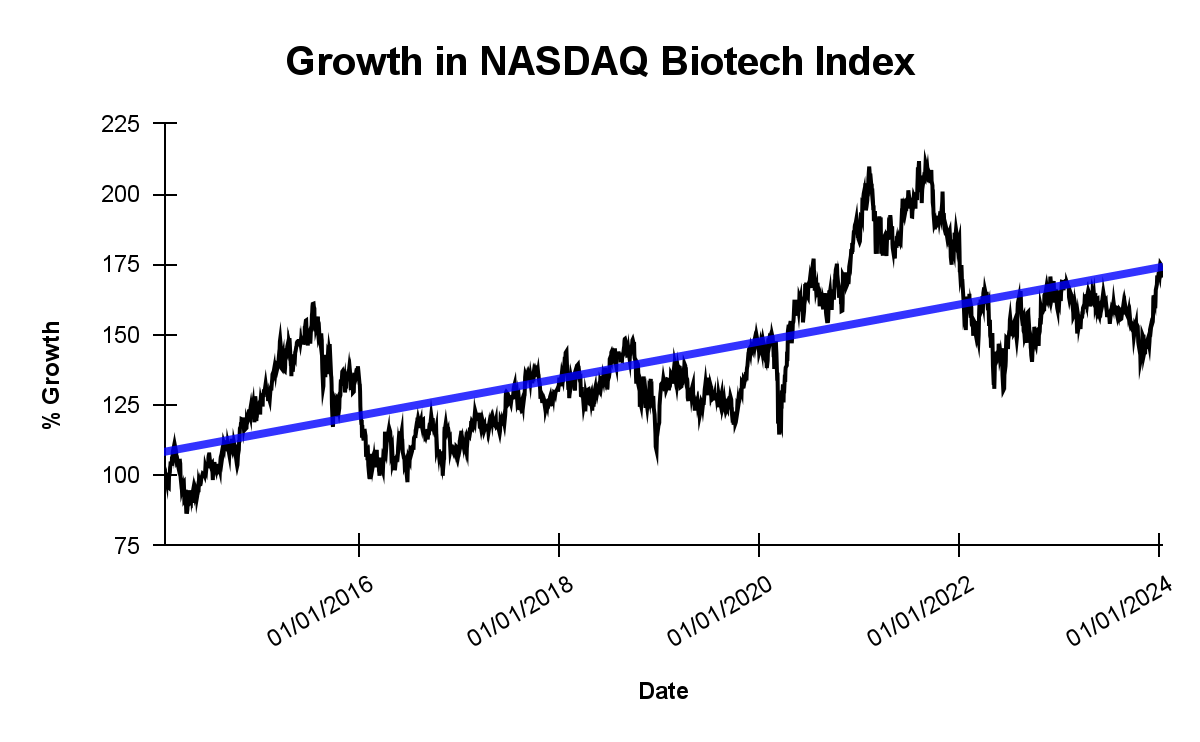 Figure 1. Ten years of growth in BiotechnologyIt is estimated that the employment for the field of Biological Technicians is growing fast at a rate of 5% over the current decade15. According to DataUSA16, the greatest employment of technicians/technologists in biological fields lies in the Healthcare/Hospital system (473,000) followed by the Universities/Colleges (281,000) in 2021. The 5th most common employment came from Research and Development (130,000). Despite this number, a greater proportion of employment has come from this field since 2014 (88,000). This represents a steady growth in employment across the country at a rate of 6,000 people a year from 2014, but a more rapid rate of growth has occurred in the past few years at  9,000 people/year.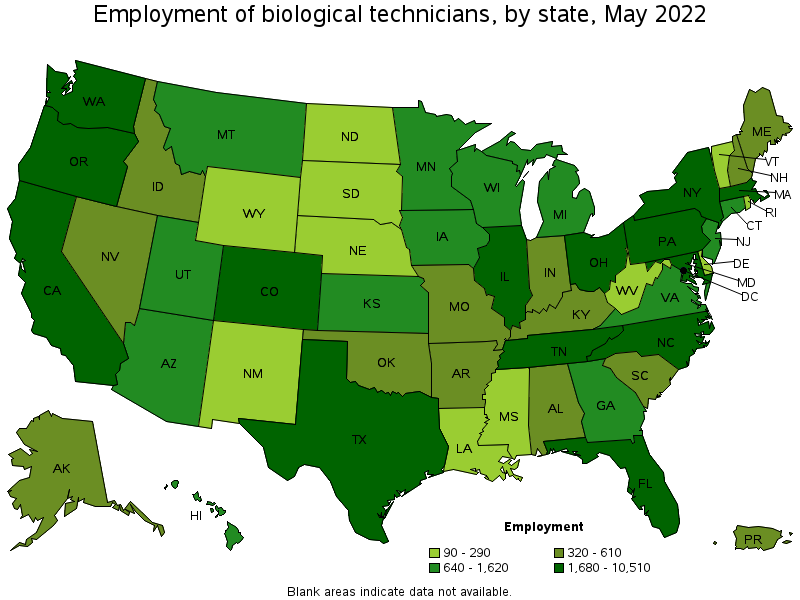 Figure 2. Bureau of labor statistics stats on employment of biological technicians in 2022(source: https://www.bls.gov/oes/current/oes194021.htm#st)In 2022, the U.S. Bureau of Labor Statistics17 (https://www.bls.gov/oes/current/oes194021.htm) reports that New York was the fifth highest in employing biological technicians at 4,100.  Furthermore, the highest levels have been found in scientific R&D and Colleges/Universities, followed by pharmaceutical manufacturing, hospitals and medical diagnostics labs.Table 1. U.S. Bureau of Labor Statistics (https://www.bls.gov/oes/current/oes194021.htm)More regionally, the New York State Department of Labor18 
(https://dol.ny.gov/2021-significant-industries-new-york-city) reports that the city’s largest industry is in the professional, scientific and technical services, based on employment. These include a wide variety of services ranging from legal/accounting to engineering and scientific research. This is owing to the well-established healthcare sector as evidenced by the large hospital networks tied to universities. A cursory review of salary ranges in the metropolitan area from Indeed, Monster and Glassdoor show salary ranges for biotechnology specific job titles from $37,000-$78,000 at the entry level. Table 2. Aggregate salary data from Indeed, Monster and GlassdoorBiotechnology jobs accepting employment with community college credentials can be found currently clustered in New Jersey with a handful of New York City locations (https://biotech-careers.org/careers)19. However, these job prospects are expected to grow. The Kips Bay Science Park and Research Center (SPARC), sponsored through the New York State of Opportunity – Life Science Initiative creates a fertile ground for prospective employment opportunities in the field of biotechnology in the immediate future. The initiative, aimed at advancing the life sciences sector, aligns with the mission of the Biotech Careers platform (biotech-careers.org), providing a dedicated space for individuals and employers to connect in the biotech industry.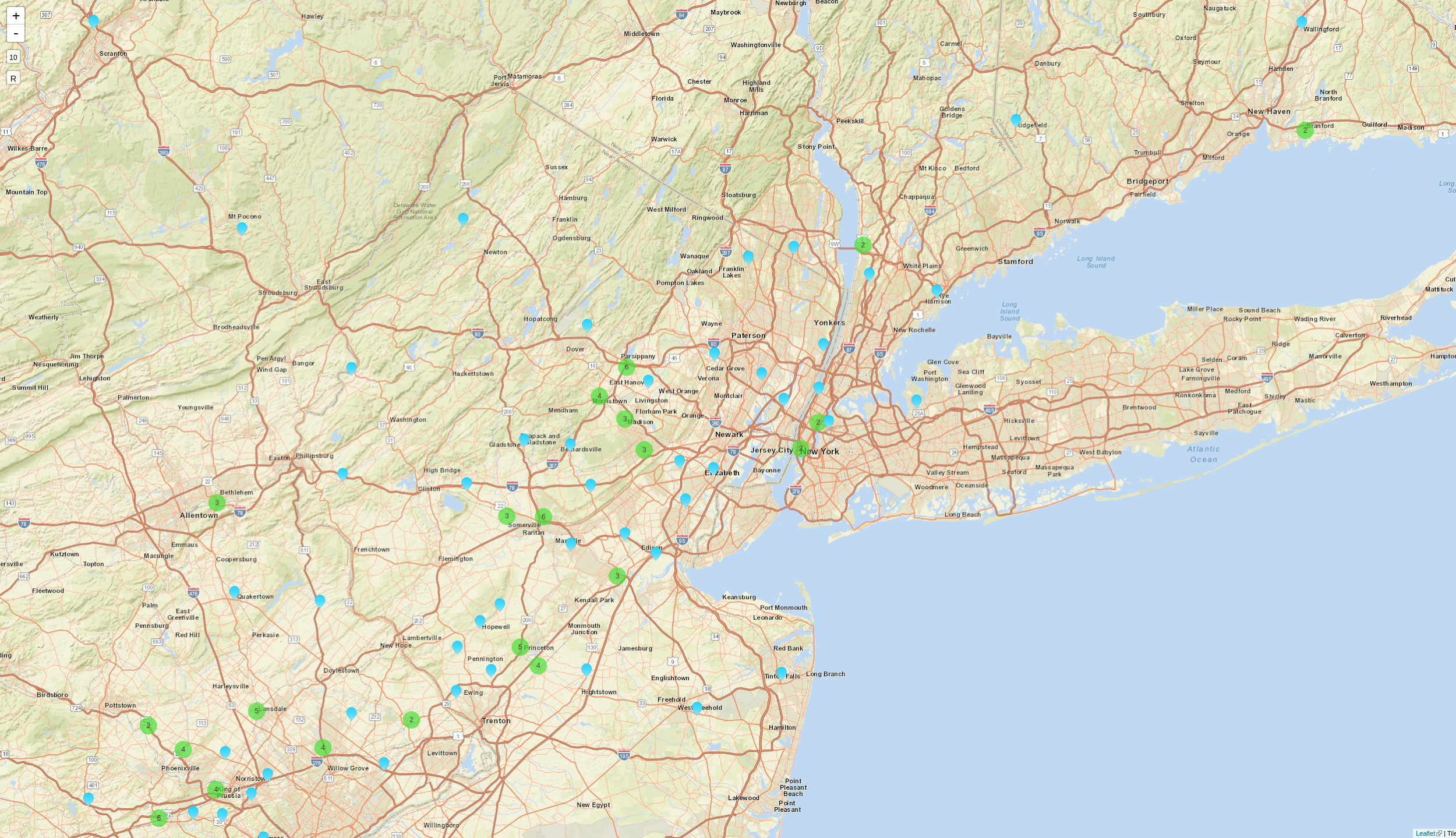 Figure 3. Biotech Jobs in the NYC area hiring with Community College credentials19 (source: https://biotech-careers.org/careers)Furthermore, the significant investment of $800,000 by the NYCEDC in Aanika Biosciences and at the Brooklyn Navy Yard underscores the city's commitment to propelling the life sciences industry forward. The Biotech Center at the Brooklyn Navy Yard emerges as a pivotal hub, fostering cutting-edge biotechnological advancements and contributing to the growth of employment opportunities in the sector. This strategic investment not only supports research and innovation but also enhances the prospects for job creation and talent acquisition within the biotechnology field.In summary, the integration of the SPARC and the Biotech Center at the Brooklyn Navy Yard creates a robust ecosystem for biotech employment in New York City. These initiatives collectively grow upon BioBAT and Alexandria Center to stimulate research, innovation, and economic development while augmenting the already rich healthcare landscape, positioning the city as a hub for biotechnological advancements and career opportunities.City Tech is well-positioned to offer a first-rate Biotechnology degree to our students, utilizing our available academic expertise, state-of-the-art DNA Learning Center, and industrial connections.  This program will prepare students for jobs in the biotechnology industry with the practical knowledge that the industry demands for entry-level positions and academic preparation that allows them to further their studies in Biomedical Informatics or other related bachelor degree programs. Related Degree ProgramsWhile a number of degree programs exist within CUNY at various levels, the degree programs identified outside of CUNY in the metropolitan area are at the graduate level. Competing Associates programs in CUNY are designed for direct articulation into existing Bachelor’s programs and often appear as standard Associates degrees in sciences with an emphasis on Biology/Chemistry. The program proposed for City Tech is in partnership with the Cold Spring Harbor Laboratory - DNA Learning Center, which acts as the Center for Genomics Education as a part of InnovATEBIO - the National Biotechnology Education Center (https://innovatebio.org/about). This collaboration focuses on workforce development in biotechnology.Associates Degrees at CUNYA handful of Associate’s programs in Biotechnology exist in CUNY community colleges. Like the LaGuardia Community College “track”, they are often biology- and chemistry-enriched curricula of standard Associate’s in Sciences degrees that are not tailored specifically towards workforce skills. Table 3. Biotechnology Associates Programs at CUNYBachelors Programs at CUNYSenior colleges at CUNY offer a Bachelor’s in Biotechnology or Biology with Biotechnology concentration. While not directly biotechnology, City Tech offers a degree in the subdiscipline of Biomedical Informatics, which focuses on the very specific themes of integrating computational and data sciences with Biology. These programs offer a path of continuation upon completion of the Associate’s degree proposed here.Table 4. Biotechnology and Related 
Bachelors Programs at CUNYGraduate Programs at CUNYA Master’s program for Biotechnology exists at City College (CCNY) while other colleges offer Biotechnology tracks/concentrations within a Biology Master’s. A related discipline of Medical Lab Management also exists in a program at Hunter College. These are all possibilities of continuation for students.Table 5. Graduate Programs in Biotechnology at CUNYPrograms outside of CUNY in the metropolitan areaWithin the metropolitan area, additional Master’s programs exist. Expanding outwards, additional programs exist in biotechnology that focus on entrepreneurship, illustrating the faith in the growing sector to stimulate jobs creation in this field.Table 6. Graduate Biotechnology Programs in the metropolitan areaStudent Interests & Enrollment ProjectionStudent InterestRecent surveys were conducted by Professor Susan Davide (Dental Hygiene). These surveys took place within courses in the Biological Sciences Department in order to assess the interest in seeking out alternative studies. Most sections were at the introductory level while a few sections of specialized courses within the Biomedical Informatics (BIB) major were also included. Overall, these surveys revealed that 18% of students surveyed were interested or very interested in majoring in Biotechnology if it were available. When looking at the details of the breakdown, 50% of respondents in BIB stated an interest in a Biotechnology Associate’s, while only 10% Health students (Health Sciences or Undeclared Health) and 21% LAS students showed this interest.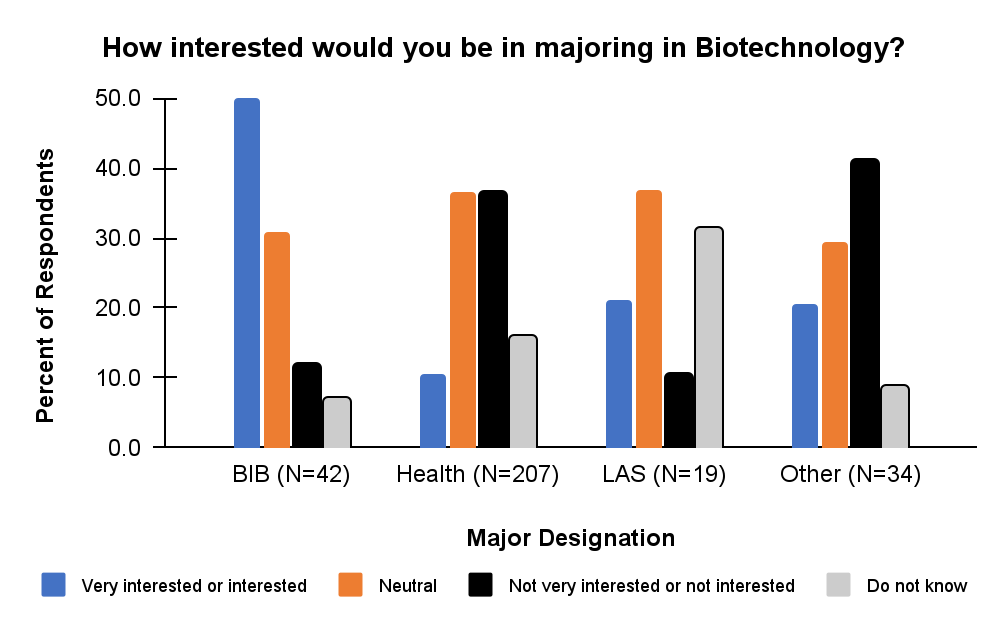 Figure 3. Interest survey When asked about entering into a Biotechnology Associate’s Program at the beginning of their tenure at City Tech, 64.5% BIB students, 13.5% Health Sciences, 26% LAS and 17.6% Other Majors responded with interest.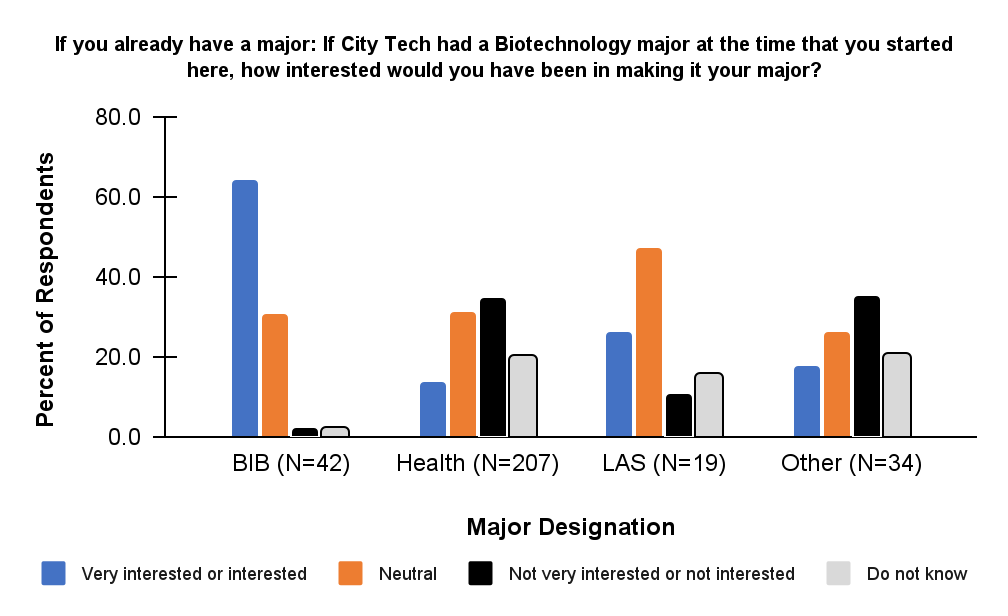 Figure 4. Alternative major interest surveySome students who have entered the BIB major did so as an alternative to allied health majors. Unsurprisingly, 66.7% of the BIB students stated they would choose Biotechnology as a major if they had not successfully entered an Allied Health major. Focusing on the other majors, 20.9% Health students (43) and 36.8% LAS students (7) showed interest in a Biotechnology Associate’s as a fallback to an Allied Health major. The amount of Health Sciences students who responded with interest (43) were greater than the total number of BIB students surveyed.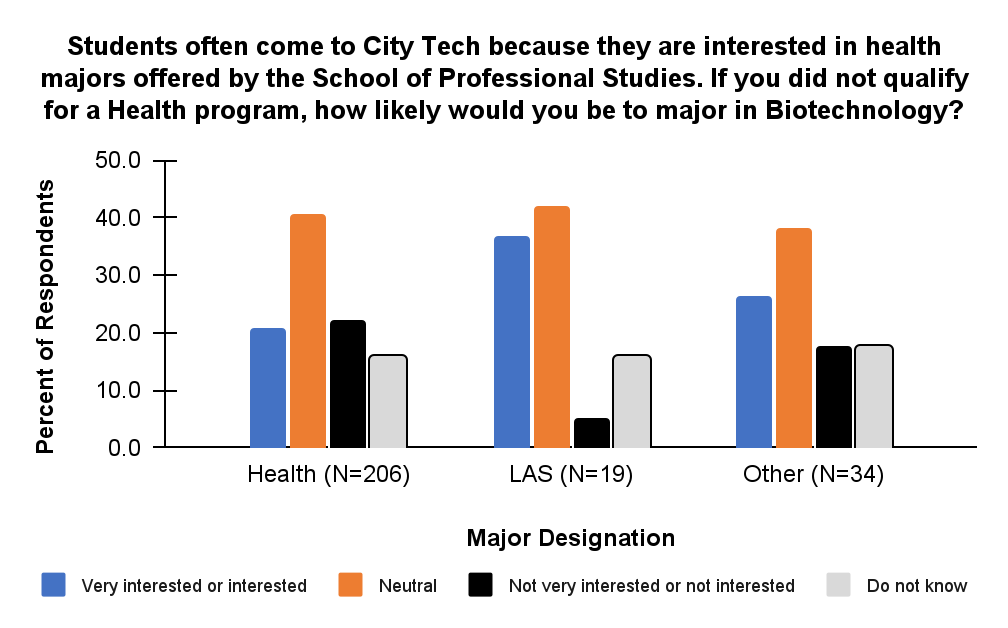 Figure 5. Fallback major surveyUnsurprisingly, 78.6% of BIB students responded that they would have chosen a Biotechnology Associate’s if it was a pathway to a Bachelor's degree in Biomedical Informatics. Additionally, 24.9% Health Students (51) and 42.1% LAS (8) showed interest in a Biotech AS if it was a pathway to a Bachelor’s Degree in Biomedical Informatics.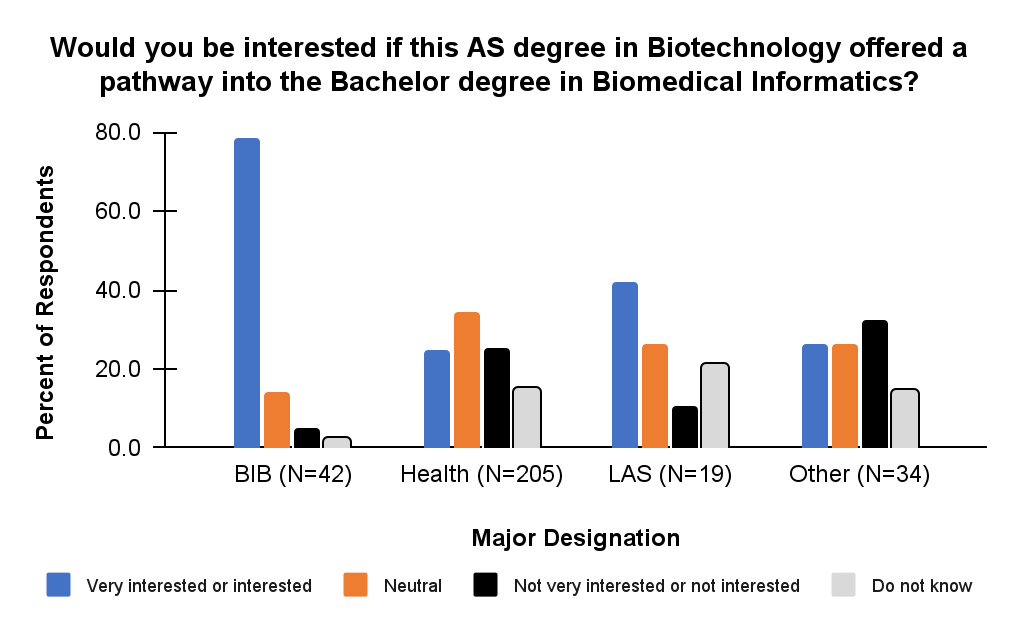 Figure 6. Pathway to Bachelors surveyEnrollment ProjectionsThe Biology Department currently offers a BS in Biomedical Informatics (BIB), which launched in the Fall 2013 semester. The major serves about 200 students each semester, in addition to offering a variety of biology courses for students in other programs. Given student interest and anticipated workforce needs, we expect encouraging enrollment growth with an opportunity to articulate into another established Biotechnology Bachelor’s program at York College or continuation within City Tech towards Biomedical Informatics or Applied Chemistry (CHB). Given the relatedness to the existing majors in BIB, CHB, and the AS in Chemistry, a review of student retention from 2012-2021 revealed a mean retention of 63%, 58%, and 67%, respectively20. 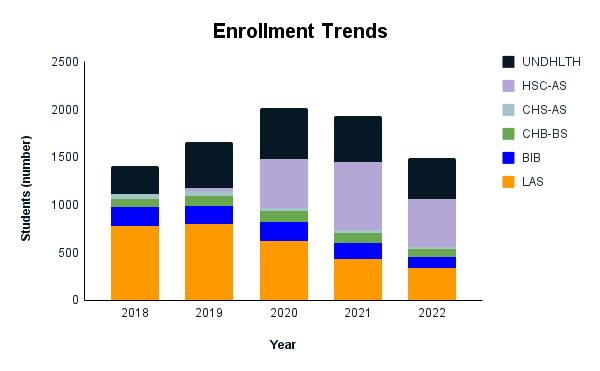 Figure 7. Enrollment Trends 2018-2022. Undeclared Health (UNDHLTH), Health Sciences (HSC-AS), Chem Tech (CHS-AS), Applied Chemistry (CHB-BS), Biomedical Informatics (BIB), Liberal arts and Sciences (LAS)20Early cohorts in BIB were recruited primarily from LAS but also from call-outs to former students who had not completed degrees at City Tech who were attempting to enter competitive allied health majors. Many of these students were readmitted to enter BIB with a new path to a degree. Likewise, the Health Science Associates (HSC-AS) program was born out of addressing a similar cohort and the large remaining undeclared/unclassified health (UNDHLTH) designation. Upon HSC-AS initiation, the number of students enrolled had stabilized to an average over 500 students each year with a small decline in UNDHLTH and a steady decline in LAS. Given the stability of enrollment/retention in BIB, CHB and Chem-AS along with the impact of HSC-AS and the survey responses, enrollment in Biotechnology is expected to show a steady increase in the next 5 years.Table 7. Enrollment Projections for Biotechnology AS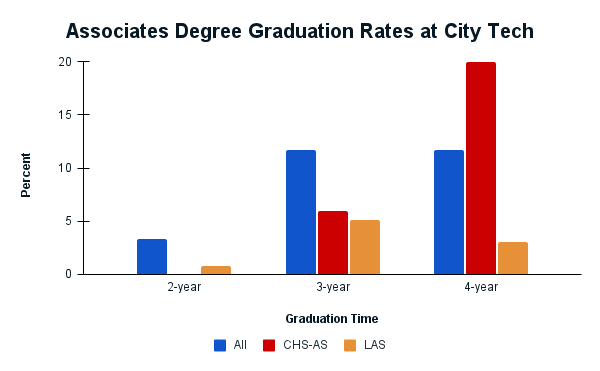 Figure 8. Associates Graduation Rates at City Tech. Chem Tech, LAS and All Associates degree programs at City Tech.20City Tech has shown a 3.3% 2-Year Graduation rate, 11.7% 3-Year Graduation rate and 11.7% 4-Year graduation rate in 2018 across Associate’s programs20. These numbers track well with university-wide rates. However, the largest pool of transfer students are expected to come from LAS with much lower rates of 0.8% (2-year), 5.1%(3-year) and 3% (4 year)20. The most closely related Associate’s program of Chemistry at City Tech also shows an extended time to graduation or degree completion with 0% (2-year), 5.9% (3-year) and 20% (4-year)20. Table 8. Retention and Graduation Projections. Percentages based on LAS, Chem Tech and  overall trends.Graduation rates are estimated based on average numbers and reflect the nature of students enrolled within Associate’s programs where roughly half of the students are enrolled part-time. The part-time population adds to the increased length of stay along with the drops in retention. The sudden increase in graduations in the 4th year are emblematic of these types of degrees and the abundance of the part-time students.CurriculumAnticipated Program Education ObjectivesWithin a few years of graduation,Table 9. Summary of Educational ObjectivesAnticipated Student OutcomesAnticipated learning outcomes include an ability to:Apply the knowledge, techniques, skills, and modern tools of the discipline of biotechnology.Understand and apply the fundamentals of biological principles, concepts and theories, through problem-solving strategies, critical thinking, and analytical reasoning to assess existing and emergent biotechnology techniques, protocols and applications.Show proficiency in performing investigative and routine molecular biology laboratory procedures, including PCR, protein and DNA electrophoresis, cloning and DNA preparation, as well as running routine biochemistry assays including Western Blotting and RT-PCR.Apply written, oral, and graphical communication in broadly-defined technical and non-technical environments; and an ability to identify and use appropriate technical literatureDemonstrate the ability to conduct standard tests and measurements, and other technical activities associated with research activities.Exemplify professional and laboratory etiquette in written, oral, and graphical communication skills used to conduct, analyze, interpret, and convey results effectively in both technical and non-technical environments.Conduct standard tests, measurements, and experiments and to analyze and interpret the results to improve processesDemonstrate an understanding of professional and ethical responsibilities, including how ethical concerns influence the biotechnology industry, respect for diversity, and continuous professional development.Overview of CurriculumFollowing the lead of InnovATEBIO - The National Biotechnology Education Center (https://innovatebio.org/programs), the design of this program is meant to address workforce development. The plethora of sample programs that exist within this network and consultation of the related Careers in Biotech website (https://biotech-careers.org/careers) have driven the design process to meet localized needs. Along with these considerations, integration of credentialing of core skills (https://www.coreskillsinstitute.com/credentials) into the courses strengthens the employability of the students.To meet these criteria, the curriculum includes:34 credits of the CUNY Pathways general education requirements (required core, flexible core) which will help students develop a solid liberal arts education.23 credits in the discipline3 credits of Internship for experiential learningCourses Required to Complete the ProgramTable 10. Gen Ed Requirements☤Math, Biology and Chemistry courses prescribed as part of the common and flexible core are required in order for students to take BTEC courses within the 60 credit limit which contribute to learning outcomes that are critical for the proposed program.Table 11. Major RequirementsSample Degree Map (2-Year Course of Study)Table 12. Semester 1Table 13. Semester 2Table 14. Semester 3Table 15. Semester 4Admission RequirementsFreshman criteriaStudents must be eligible to enroll in MAT1275 or higher. Transfer CriteriaMust be CUNY proficient (reading, writing, and math)Must have a minimum cumulative GPA of 2.0Must have completed prerequisites for taking MAT 1275 or higherCatalog Description of the New CoursesTable 16. New CoursesFacultyNew York City College of TechnologyEhab M. Abo-AliEducation: PhD (degree conferral in May 2024) in Pharmaceutical Sciences with a concentration in Toxicology, St. John's University, College of Pharmacy and Health Sciences, Queens, NY; MS in Biology (Molecular and Cellular), CUNY-City College, New York, NY; MS in General Biology, New York University (NYU), New York, NY; BA in Biology (with Chemistry minor), New York University (NYU), New York, NYResearch Interests: diabetes, insulin resistance, post-translational modifications, cell signaling and metabolism, xenobiotic-induced toxicityCourses Taught at City Tech: BIO 1101-Biology I, BIO 2311-Anatomy and Physiology I, BIO 2312-Anatomy and Physiology II, BIO 3620-Molecular and Cell BiologyRalph R. AlcendorEducation: PhD in Cell and Molecular Biology, UMDNJ-Graduate School of Biomedical Sciences, Newark, NJ; BS in Biology, University of the Virgin Islands, St. Thomas, USVIResearch Interests: Longevity factors, Stress resistant mechanisms and Cell signaling moleculesCourses Taught at City Tech: BIO 1101-Biology I, BIO 2311-Anatomy and Physiology I, BIO 2312-Anatomy and Physiology II, BIO 3302-MicrobiologyChristopher BlairEducation: PhD in Ecology and Evolutionary Biology from University of Toronto and Royal Ontario Museum, MA in Ecology and Environmental Science from Central Connecticut State University, BA in Coastal Studies/Marine Science form University of ConnecticutResearch Interests: Phylogenomics and speciation, Historical biogeography, Landscape genomics, eDNA metabarcodingCourses Taught at City Tech: BIO 1201-Biology IIIsaac BarjisEducation: MS in Engineering from State University of Illinois, Chicago; B.Sc. (Hons) in Biomedical Sciences and Nutrition form University of North London, UKResearch Interests: Modeling of Biological and Molecular processes, Petri NetCourses Taught at City Tech: BIO 1101-General Biology 1, BIO 1201- General Biology 2, BIO 2311-Anatomy and Physiology 1, BIO 2312-Anatomy and Physiology 2, BIO 3524-Nutrition, BIO 3526-PathophysiologySanjoy ChakrabortyEducation: PhD in Biochemistry; MS in Biochemistry and Molecular Biology from University of Calcutta, IndiaResearch Interests: EndocrinologyCourses Taught at City Tech: BIO 2311-Anatomy and Physiology I, BIO 2312-Anatomy and Physiology II, BIO 3526-PathophysiologyHonamattie Rena DabydeenEducation: PhD Equivalency from City University of new York (CUNY), NY; Master’s in Medical Microbiology from Long Island University, NY; Master’s in Business administration (MBA) from Long Island University, NY; BS in Medical Technology from Pace University, NYCourses Taught at City Tech: BIO 3302-MicrobiologyEugenia G. GiannopoulouEducation: PhD in Computer Science-Bioinformatics from University of Peloponnese, BSc in Computer Science from Athens University of Economics and BusinessResearch Interests: Bioinformatics/Computational Biology, Analysis of high-throughput sequencing data, Methylation in Cancer, Epigenomics landscape of rheumatic diseases, Regulatory Network Inference, Information Visualization in genomics and proteomics, Ontologies in biology and Data MiningCourses Taught at City Tech: BO 3352-Bioinformatics II, BIO 3354-Computational GenomicsNiloufar HaqueEducation: PhD in Neurochemistry; MSc in Organic Chemistry; BSc in Chemistry from Aligarh Muslim University, IndiaResearch Interests: Tau pathology in Alzheimer’s disease, Microbial diversity in Gowanus canal and its relevance to human diseaseCourses Taught at City Tech: BIO 2311- Anatomy and Physiology I, BIO 2312-Anatomy and Physiology II, BIO 1101-Biology II, BIO 1201-Biology IILaina KarthikeyanEducation: PhD in Neuroscience from New York University School of Medicine, NY; MS in Molecular Biology from Boston University, MA. MS in Zoology majoring in Cytogenetics from Bangalore University, India.Research Interests: Molecular Basis of Dystonia and Parkinson’s Disease, Anti-viral activities of cranberry juice, proanthocyanidin extracts and epigallocatechin gallate from green teaCourses Taught at City Tech: BIO 1101-Biology I, BIO 3524-NutritionPegah KhosraviEducation: PhD in Bioinformatics from University of Tehran, Iran; MSc in Plants Breeding from University of Mazandaran, Iran; BSc in Agronomy and Plants Breeding from Shahid Bahonar University of Kerman, Iran.Research Interests: Artificial Intelligence, Bioinformatics/Computational Biology, Cancer Research, Deep Learning, Machine Learning, Medical Data Analysis, Pathology and Radiology Image AnalysisCourses Taught at City Tech: BIO 3450: Biomedical Data Analysis I, BIO 4450: Biomedical Data Analysis II, BIO 4550: Biomedical Informatics Colloquium Vasily KolchenkoEducation: Master’s in Mathematics from Kiev State University, Ukraine, M.D. in Internal Medicine and PhD in Cardiovascular Physiology from Kiev Medical University, UkraineResearch Interests: Human Physiology, Human Biology, Bioinformatics; Biosensor development and single nanoparticle detection (virus and protein); Science educationCourses Taught at City Tech: BIO 2311-Anatomy and Physiology I, BIO 2312-Anatomy and Physiology II, BIO 3350-Bioinformatics I, BIO 3526-PathophysiologyZongmin LiEducation: PhD in Molecular, Cellular and Developmental Biology from CUNY Graduate Center, NY; MD in Clinical Medicine from China Medical University, ChinaResearch Interests: Intracellular protein degradation pathway and their role in the pathogenesis of neurodegenerative disorders like Parkinson’s and Alzheimer’s disease.Courses Taught at City tech: BIO 1100-Human Biology, BIO 1101-Biology I, BIO 3302-MicrobiologyJuan Rivera-CorreaEducation: PhD in Immunology and Inflammation, New York University, NY, NY.B.S. in Molecular and Cell Biology, University of Puerto Rico at Rio Piedras, San Juan, PRResearch interests: Immunology, Malaria, B-cells, Antibodies, Infectious diseases, Tropical infectionsCourses taught at City Tech: BIO 3302: Microbiology Lecture, BIO 3302L: Microbiology LaboratoryWalied SamarraiEducation: PhD in Biological Sciences, MPhil in Biological Sciences and BA in Biological Sciences from City University of New York, NYResearch Interests: Adaptive evolution under adverse conditions in Bacillus subtilis; Differential response of Bacillus subtilis ribosomal RNA promoters to nutritional stressCourses Taught at City Tech: BIO 1100-Human Biology, BIO 1101- Biology I, BIO 2311-Anatomy and Physiology I, BIO 3302-MicrobiologyJeremy SetoEducation: PhD in Neuroscience from Weill Graduate School of Medical Sciences of Cornell University, BA in Biological Sciences/BA in Psychology from Rutgers University, NJResearch Interests: Neuropsychoimmunology- The interface of immunology, infection and inflammation with Psychiatric disorders and neurodevelopment, Urban Ecology- The unique interaction of human populations in an urban space on the environment and ecosystemsCourses Taught at City Tech: BIO 1101-Biology I, BIO 3620-Molecular and Cell BiologyOlufemi SodeindeEducation: PhD in Animal Ecology from University of Ibadan, Nigeria; MS in Fisheries and Wildlife from Michigan State University; BSc in Zoology from University of Lagos, NigeriaResearch Interests: Genetic variations in different populations of grasshopper; Biology, ecophysiology, and ecology of non-human terrestrial vertebratesCourses Taught at City Tech: BIO 1100-Human Biology, BIO 1101-Biology I, BIO 2311-Anatomy and Physiology I, BIO 2312-Anatomy and Physiology IIArmando D. SolisEducation: PhD in Biomedical Sciences from Mount Sinai School of Medicine of New York University, NY; MPhil in Biomedical Sciences from Graduate Center at City University of New York; MS in Chemical Engineering from Yale University; BS in Agricultural and Biological Engineering from Cornell UniversityResearch Interests: Protein Structure Bioinformatics, Information-Theoretic Approaches to Protein Structure Prediction, Information Theory in Molecular BiologyCourses Taught at City Tech: BIO 1101- Biology I, BIO 3350- Bioinformatics ITatiana VozaEducation: PhD in Biology and Parasitology from University of Paris XII & Museum of Natural History of Paris, France; Masters in Toxic Interactions in Ecosystems & Biotechnologies related to toxins from Museum of Natural History of Paris, France; Bachelors in General Biology, Animal and Ecosystems Biology from University of Paris VI & VII, FranceResearch Interests: Malaria parasite biology in the skin, Anti-malarial drugs, Biology of Parasites, Intra-vital microscopyCourses Taught at City Tech: BIO 1101-Biology I, BIO 1201-Biology IIMai ZahranEducation: PhD in Biology from Ruprecht-Karls-Univeritat Heidelberg, Germany; MSc in Computational Molecular Biology and Bioinformatics from University of Paris VII, Paris, France; BSc in General Biology and Bioinformatics from University of Paris VI and University of Evry, FranceResearch Interests: Computational molecular modeling, Protein-DNA interaction, Molecular recognition, Structure prediction, Understanding the mechanism of action of restriction and repair enzymesCourses Taught at City Tech: BIO 1101-Biology I, BIO 3350-Bioinformatics I, BIO 3352-Bioinformatics II, BIO 3356-Molecular Modeling in BiologyAndleeb ZameerEducation: PhD in Neuroimmunology from Arizona State University, Arizona; MSc in Biotechnology, BSc in Chemistry from Aligarh Muslim University, IndiaResearch Interests: Neuroimmunology-Understanding how immune system can alter nervous system functioning in autoimmune diseases like Multiple Sclerosis (MS) and systemic lupus erythematosus (SLE), Neurodegenerative diseases- Antibody based therapeutics for treating diseases like Alzheimer’s diseaseCourses Taught at City Tech: BIO 1101-Biology I, BIO 1201-Biology II, BIO 3302-Microbiology, BIO 3620-Molecular and Cell BiologyDNA Learning Center (NYC)Educators at the DNALC in Brooklyn will serve as guest instructorsKelsie AnsonEducation: Ph.D. in Biochemistry from University of Colorado in Boulder; BS in Molecular Biology from Colgate University Research Interests: Fluorescent sensors to measure fluctuations of zinc ions and determine the role these ions play in crucial cell signaling pathwaysAnna FeitzingerEducation: Ph.D. in Developmental Genetics from University of California - Davis; B.A. in Chemistry with Specialization in Bioinformatics from Hunter CollegeResearch Interests: Quantitative and developmental biology Allison MayleEducation: PhD Molecular and Human Genetics from Baylor College of Medicine; B.S. in Biochemistry and Molecular Biology, Genomics and Molecular Genetics from Michigan State University Research Interests: Stem cell homeostasis and malignancyDavid MicklosEducation: D.Sc. in Biological Sciences (Honoris causa) from Cold Spring Harbor Laboratory; M.A. in Journalism form University of Maryland - College Park;  B.S. in Biology from Salisbury UniversityChristina NewkirkEducation: M.A. in Environmental Conservation Education from New York University; B.A. in English Literature/Letters from University of IowaCost AssessmentThe Department of Biological Sciences is currently equipped with much of the basic equipment to run the first new course in Biotechnology. Subsequent investment into equipment for additional courses are expected to be derived from Perkins funding. Some equipment is also available at the DNA Learning Center in the Pearl Building where additional laboratory space exists to run courses. Major instrumentation required for this curriculum involve Nanopore Sequencers that are purchased at $11,000 each with additional reagent cost per semester, as well as re-usable flow cells. Other major equipment involve a tissue culture hood, 6 sets of micropipettors, additional fluorescence microscopes, UV/Visible plate reader, fluorescence plate reader and an additional laptop cart.  Maintenance on an existing flow cytometer and other equipment will be required. Perkins funding will also be requested for the examination of microcredentials through the Biosciences Core Skills Institute.With the increase of lab based courses, an additional full-time CLT will be required with support from existing part-time staff. AcknowledgementsWithin City Tech:Pamela Brown, Provost and Vice President of Academic AffairsJustin Vazquez-Poritz, Dean of the School of Arts & SciencesSusan Davide, Professor of  Dental HygieneIvana Jovanovic, Chairperson of Dept. of ChemistryOutside of City Tech:Dave Micklos, Executive Director of the DNA Learning Center of Cold Spring Harbor LaboratoryAllison Mayle, Assistant Director of the DNA Learning Center of Cold Spring Harbor LaboratoryAnna Feitzinger, Assistant Director of the DNA Learning Center of Cold Spring Harbor LaboratoryLouis Levinger, Professor of Biology - York CollegeIvica Arsov, Chairperson of Biology - York CollegeReferences1.	The White House (2022). Executive Order on Advancing Biotechnology and Biomanufacturing Innovation for a Sustainable, Safe, and Secure American Bioeconomy. White House. https://www.whitehouse.gov/briefing-room/presidential-actions/2022/09/12/executive-order-on-advancing-biotechnology-and-biomanufacturing-innovation-for-a-sustainable-safe-and-secure-american-bioeconomy/.2.	Biotech and Life Sciences | Empire State Development (2016). https://esd.ny.gov/industries/biotech-and-life-sciences.3.	SPARC Kips Bay | NYCEDC https://edc.nyc/project/sparc-kips-bay.4.	Get Stuff Done https://www1.nyc.gov/content/getstuffdone/pages/.5.	Credentials - Bioscience Core Skills Institute Biosci. Core Ski. Inst. https://www.coreskillsinstitute.com/credentials.6.	Chan Zuckerberg Biohub New York CZ Biohub N. Y. https://www.czbiohub.org/ny/.7.	Synchronized GV - Portfolio. https://www.gv.com/portfolio.8.	Bio & Healthcare Tech Investments & Thesis | a16z Andreessen Horowitz. https://a16z.com/bio-health/.9.	Life Sciences Innovation | Springboard Springboard Enterp. Help. Women Raise Rise. https://sb.co/programs/life-sciences-innovation-program/.10.	Alexandria Life Sciences Center http://nyc.are.com.11.	BioBAT BioBAT. https://www.biobat.nyc.12.	Homepage - New York Genome Center https://www.nygenome.org/, https://www.nygenome.org/.13.	Genspace: About the Lab Genspace. https://www.genspace.org/the-lab.14.	Overview for NBI https://indexes.nasdaqomx.com/index/overview/NBI.15.	Philippidis, A. (2021). Top 10 Life Sciences Jobs Most in Demand over the Next Decade. GEN - Genet. Eng. Biotechnol. News. https://www.genengnews.com/a-lists/top-10-life-sciences-jobs-most-in-demand-over-the-next-decade-2/.16.	Data USA https://datausa.io/search/?q=biotechnology.17.	Bureau of Labor Statistics BLS: Biological Technicians. https://www.bls.gov/oes/current/oes194021.htm#st.18.	Significant Industries Dep. Labor. https://dol.ny.gov/significant-industries.19.	Careers in Biotechnology | Biotech Careers https://biotech-careers.org/careers.20.	Data Dashboard - AIRE https://www.citytech.cuny.edu/aire/data-dashboard.aspx.New CoursesNEW COURSE PROPOSAL: BTEC 1210 Introduction to BiotechnologyNew York City College of Technology, CUNY NEW COURSE PROPOSAL FORMThis form is used for all new course proposals. Attach this to the Curriculum Modification Proposal Form and submit as one package as per instructions.  Use one New Course Proposal Form for each new course.Please include all appropriate documentation as indicated in the NEW COURSE PROPOSAL Combine all information into a single document that is included in the Curriculum Modification Form.NEW COURSE PROPOSAL CHECKLISTUse this checklist to ensure that all required documentation has been included.  You may wish to use this checklist as a table of contents within the new course proposal.Chancellor’s Report Section AIV: New CoursesAIV.1.	DepartmentRationale:  This course is designed to provide a practical and hands-on exploration into the field of biotechnology. In support of AAC&U core skills of “life-long learning”, this course will challenge students to apply critical thinking skills to their readings, class activities, laboratory exercises, and classroom discussions about current topics in biotechnology. Although an emphasis is placed on each student’s personal responsibility for constructing their new knowledge, opportunities for working collaboratively with groups will also be provided. This course is the first course in the Biotechnology Program and also a biology science electiveLIBRARY RESOURCES & INFORMATION LITERACY: MAJOR CURRICULUM MODIFICATIONPlease complete for all major curriculum modifications. This information will assist the library in planning for new courses/programs.Consult with your library faculty subject specialist (http://cityte.ch/dir) 3 weeks before the proposal deadline.Course proposer: please complete boxes 1-4.  Library faculty subject specialist: please complete box 5.BTEC 1210 Introduction to Biotechnology(4 credits: 3 hours Lecture,3 hours Lab)Required MaterialsTextbook: Biotechnology: Science for the New Millennium, 2E. (2022) Ellyn DaughertyLab Manual: Introduction to Biotechnology Laboratory Manual & Exercise Workbook. (2016) Jack O’Grady and documents provided by instructor.Personal Protective Equipment: Lab CoatEmail: School email MUST be used. All communications with the instructor must be performed through the official school email.PrerequisitesBIO1101 Biology 1 and Pre/Co-req CHEM 1110Course DescriptionAn introduction to the field of biotechnology including applications of biotechnology in molecular biology, biochemistry, research, bioethics, and laboratory-safe practices in a regulated environment. The course is supplemented with exciting hands-on laboratory exercises, and real-world research and industry applications that enable students to master basic skills in working in a biotechnology lab. Solution preparation, safe handling of hazardous material, nucleic acid isolation, recombinant DNA cloning, PCR and ELISA are also explored. The course concludes with bioscience career exploration, including applied research, biomanufacturing, biomedical devices, and clinical trials.Students enrolled earn the ability to take part in Bioscience Core Skills Initiative microcredentialing in Small Volume Metrology and Numeracy.Learning outcomesUpon completion of this course students will be able to demonstrate understanding of basic principles of molecular biology, microbiology, genetics, cell biology, biochemistry, and other areas that form the scientific basis of biotechnology apply biotechnological theory towards solving problems in medicine, agriculture and other industriescreate an appropriate survey of the field and prepare a resume and cover letter for applying to careersGen-Ed ObjectivesCommunication: Students will communicate in written and oral forms and by employing visual meansInquiry & Analysis: Students will apply the process of science to formulate hypotheses while analyzing results to draw conclusionsInformation Literacy: Students will perform a review of the field and conduct research into employment profiles in order to create working resumes, cover letters and engage in interview questioningInstructional MethodologyThere is a laboratory and lecture component to this course, both of which must be taken together. There will be required readings from the textbooks, as well as occasional additional reading assignments from the literature. Both the lecture and laboratory components will require the use of the Internet and Brightspace, CUNY’s new Learning Management System. An emphasis is placed on active learning strategies for content mastery.Course RationaleThis course is designed to provide a practical and hands-on exploration into the field of biotechnology. In support of AAC&U core skills of “life-long learning”, this course will challenge students to apply critical thinking skills to their readings, class activities, laboratory exercises, and classroom discussions about current topics in biotechnology. Although an emphasis is placed on each student’s personal responsibility for constructing their new knowledge, opportunities for working collaboratively with groups will also be provided. This course is the first course in the Biotechnology Program.ScheduleGradingThis class has both a lecture and laboratory component. The Lecture will account for 50% of the grade with the remaining 50% from the lab. Students must pass both sections in order to pass the course.PoliciesAttendanceCUNY does not hold mandatory attendance; however, participation with in-class assignments and quizzes are mandatory. Failure to participate in class-based work may result in penalties based on the grading criteria explained at the onset of the course. Prompt arrival to class is a professional attribute and tardiness may be penalized based on missing class work. Scholastic Dishonesty Students have the responsibility to submit coursework that is the result of their own thought, research, or self-expression. Students must follow all instructions given by faculty or designated college representatives when taking examinations, placement assessments, tests, quizzes, and evaluations. Actions constituting scholastic dishonesty include, but are not limited to, plagiarism, cheating, fabrication, collusion, and falsifying documents.Penalties for scholastic dishonesty will depend upon the nature of the violation and may range from lowering a grade on one assignment to an “F” in the course and/or expulsion from the college. See the Student Standards of Conduct and Disciplinary Process and other policies at: https://www.citytech.cuny.edu/academic-integrity/ Statement on Students with DisabilitiesStudents with disabilities who need classroom, academic or other accommodations must request them through the Center for Student Accessibility. Students are encouraged to request accommodations when they register for courses or at least three weeks before the start of the semester; otherwise, the provision of accommodations may be delayed.Students who have received approval for accommodations from CSA for this course must provide the instructor with the ‘Notice of Approved Accommodations’ from CSA before accommodations will be provided. Arrangements for academic accommodations can only be made after the instructor receives the ‘Notice of Approved Accommodations’ from the student.Students with approved accommodations are encouraged to submit the ‘Notice of Approved Accommodations’ to the instructor at the beginning of the semester because a reasonable amount of time may be needed to prepare and arrange for the accommodations. Additional information about Center for Student Accessibility is available at: https://www.citytech.cuny.edu/accessibility/ Statement of Diversity and InclusionThis course welcomes students from all backgrounds, experiences and perspectives. In accordance with the City Tech and CUNY missions, this course intends to provide an atmosphere of inclusion, respect, and the mutual appreciation of differences so that together we can create an environment in which all students can flourish. It is the instructor’s goal to provide materials and activities that are welcoming and accommodating of diversity in all of its forms, including race, gender identity and presentation, ethnicity, national origin, religion, cultural identity, socioeconomic background, sexuality and sexual orientation, ability, neurodivergence, age, and etc. Your instructor is committed to equity and actively seeks ways to challenge institutional racism, sexism, ableism and other forms of prejudice. Your input is encouraged and appreciated. If a dynamic that you observe or experience in the course concerns you, you may respectfully inform your instructor without fear of how your concerns will affect your grade. Let your instructor know how to improve the effectiveness of the course for you personally, or for other students or student groups.Assessment MethodsCourse Needs AssessmentThis course will be offered to freshman students in the new Biotechnology AS degree proposed by the Department of Biological Sciences. This is a required course for the major. It is expected to have a maximum capacity of 24 students each semester in Spring and Fall. This maximum is set for the lab spaces.  The content of this course has some partial overlap with the more advanced and theoretically focused BIO3620 Molecular and Cell Biology.Course DesignThe course is structured as a combination of didactic lectures with  accompanying lab sessions. The lecture will not only introduce students to some of the theoretical aspects of biotechnology that will be covered in lab sessions but also steer towards a survey of the field for employment. The laboratory sessions will focus on the hands-on application of molecular biology and microbiology, focusing on hard skills for workforce development. Completion of the course also enables students to take micro-credentialing examinations to ensure that they have solid items to place on their resumes. Most full-time faculty are capable of teaching this course as well as a number of returning adjunct instructors. Lectures and Labs will be held in-person only. Adequate space is available for the lab within the New Academic Building as well as two labs at the DNA Learning Center dedicated for CUNY use. Existing equipment for the course currently exists with additional equipment being purchased through Tech Fee and Perkins funding in the future. NEW COURSE PROPOSAL: BTEC 2000 Biotechnology InstrumentationNew York City College of Technology, CUNY NEW COURSE PROPOSAL FORMThis form is used for all new course proposals. Attach this to the Curriculum Modification Proposal Form and submit as one package as per instructions.  Use one New Course Proposal Form for each new course.Please include all appropriate documentation as indicated in the NEW COURSE PROPOSAL Combine all information into a single document that is included in the Curriculum Modification Form.NEW COURSE PROPOSAL CHECK LISTUse this checklist to ensure that all required documentation has been included.  You may wish to use this checklist as a table of contents within the new course proposal.Chancellor’s Report Section AIV: New CoursesAIV.1.	DepartmentRationale:  In support of AAC&U skills for “life-long learning”, this course will challenge students to apply critical thinking skills to their readings, class activities, and classroom discussions about topics in biochemistry and in biotechnology. Although an emphasis is placed on each student’s resourcefulness and personal responsibility for constructing their new knowledge, opportunities for working collaboratively with groups will also be provided. This course serves as a survey of biotechnology equipment towards understanding the process of biomanufacturing.LIBRARY RESOURCES & INFORMATION LITERACY: MAJOR CURRICULUM MODIFICATIONPlease complete for all major curriculum modifications. This information will assist the library in planning for new courses/programs.Consult with your library faculty subject specialist (http://cityte.ch/dir) 3 weeks before the proposal deadline.Course proposer: please complete boxes 1-4.  Library faculty subject specialist: please complete box 5.BTEC 2000 Biotechnology Instrumentation(4 credits: 3 hours lecture, 3 hours lab)Required MaterialsTextbook: Basic Laboratory Methods for Biotechnology: Textbook & Laboratory Reference, 2nd edition. Seidman & Moore, 2009. Prentice Hall. ISBN: 0321570146Lab Manual: OER by SetoPersonal Protective Equipment: Safety glasses with a rating of Z87 and close-toed shoes. Lab coatCourse PrerequisitesCHEM1110 Chemistry I and BTEC1210 Introduction to BiotechnologyCourse DescriptionThis course is a rigorous one that helps students develop problem-solving skills necessary for success doing wet-lab research while exploring in depth the chemistry of biological molecules. Knowledge in this area is directly applicable to the biotechnology fields of pharmaceuticals, environmental processes and remediation, as well as bioinstrumentation. Students enrolled in this course will be well-versed in assays for fluorescent quantitation and biomanufacturing procedures of protein production and purification. The course concludes with presentation of documentation of protocols. Students enrolled earn the ability to take part in Bioscience Core Skills Initiative microcredentialing in Safety: Hazard Assessment and Documentation and SOP.Learning Outcomes By the end of this course students will be able to: Keep standard Operating Procedures and Documentation of protocolsUnderstand the mechanisms underlying instrumentation and maintenanceImplement good manufacturing procedures to quality control the products of biomanufacturingUtilize quantitative methods in analyzing bioactivityGen-Ed ObjectivesThe competency outcomes for this course reflect skills necessary in the biotechnology workforce which emphasize communication skills, punctuality, a work ethic, and teamwork in addition to laboratory skills. Oral Communication: Students will communicate orally in a presentation and utilize visual means to create persuasive narratives Inquiry & Analysis: Students will apply the process of science to create hypotheses while analyzing results to draw conclusionsIntegrative Learning: Students will call upon the multidisciplinary nature of this field by integrating mathematics, chemistry and prior courses in biology/biotechnology towards quality assurance in biomanufacturingInformation Literacy: Students will perform research into the types of jobs utilizing experimental protocols and equipment within the course as well as historical perspectives in developmentTeamwork: Students will work in groups and change roles within those groups to bring about results in the biomanufacturing processWriting: Through fastidious record keeping, students will employ technical writing to create standard operating procedures and document their findings in these technical reportsInstructional MethodologyThis is a laboratory course, with short didactics coupled to laboratory activities. There will be required readings from the textbooks, as well as occasional additional reading assignments from the literature. This course will require the use of the Internet and Brightspace. An emphasis is placed on active learning strategies for content mastery.Course RationaleIn support of AAC&U skills for “life-long learning”, this course will challenge students to apply critical thinking skills to their readings, class activities, and classroom discussions about topics in biochemistry and in biotechnology. Although an emphasis is placed on each student’s resourcefulness and personal responsibility for constructing their new knowledge, opportunities for working collaboratively with groups will also be provided. This course serves as a survey of biotechnology equipment towards understanding the process of biomanufacturing.ScheduleGradingThis class consists of a Lecture  and Lab. Lecture accounts for 50% of the grade while 50% of the grade comes from Lab. Students must pass both portions in order to pass the course overall.PoliciesAttendanceCUNY does not hold mandatory attendance however, participation with in-class assignments and quizzes are mandatory. Failure to participate in class-based work may result in penalties based on the grading criteria explained at the onset of the course. Prompt arrival to class is a professional attribute and tardiness may be penalized based on missing class work.Scholastic DishonestyStudents have the responsibility to submit coursework that is the result of their own thought, research, or self-expression. Students must follow all instructions given by faculty or designated college representatives when taking examinations, placement assessments, tests, quizzes, and evaluations. Actions constituting scholastic dishonesty include, but are not limited to, plagiarism, cheating, fabrication, collusion, and falsifying documents.Penalties for scholastic dishonesty will depend upon the nature of the violation and may range from lowering a grade on one assignment to an “F” in the course and/or expulsion from the college. See the Student Standards of Conduct and Disciplinary Process and other policies at: https://www.citytech.cuny.edu/academic-integrity/Statement on Students with DisabilitiesStudents with disabilities who need classroom, academic or other accommodations must request them through the Center for Student Accessibility. Students are encouraged to request accommodations when they register for courses or at least three weeks before the start of the semester, otherwise the provision of accommodations may be delayed.Students who have received approval for accommodations from CSA for this course must provide the instructor with the ‘Notice of Approved Accommodations’ from CSA before accommodations will be provided. Arrangements for academic accommodations can only be made after the instructor receives the ‘Notice of Approved Accommodations’ from the student.Students with approved accommodations are encouraged to submit the ‘Notice of Approved Accommodations’ to the instructor at the beginning of the semester because a reasonable amount of me may be needed to prepare and arrange for the accommodations. Additional information about Center for Student Accessibility is available at: https://www.citytech.cuny.edu/accessibility/Statement of Diversity and InclusionThis course welcomes students from all backgrounds, experiences and perspectives. In accordance with the City Tech and CUNY missions, this course intends to provide an atmosphere of inclusion, respect, and the mutual appreciation of differences so that together we can create an environment in which all students can flourish. It is the instructor’s goal to provide materials and activities that are welcoming and accommodating of diversity in all of its forms, including race, gender identity and presentation, ethnicity, national origin, religion, cultural identity, socioeconomic background, sexuality and sexual orientation, ability, neurodivergence, age, and etc. Your instructor is committed to equity and actively seeks ways to challenge institutional racism, sexism, ableism and other forms of prejudice. Your input is encouraged and appreciated. If a dynamic that you observe or experience in the course concerns you, you may respectfully inform your instructor without fear of how your concerns will affect your grade. Let your instructor know how to improve the effectiveness of the course for you personally, or for other students or student groups.Assessment MethodsCourse Needs AssessmentThis course will be offered to sophomore students in the new Biotechnology AS degree proposed by the Department of Biological Sciences. This is a required course for the major. It is expected to have a maximum capacity of 24 students each semester in Spring and Fall. This maximum is set for the lab spaces.  The content of this course has some partial overlap with the more advanced and theoretically focused BIO3620 Molecular and Cell Biology and BIO3601 Biochemistry.Course DesignThe course is structured as a didactic lecture and a  separate lab session. The lab sessions will focus on hands-on molecular biology and biochemistry techniques in biomanufacturing and enable students to dissect problems in the instrumentation required of the industry. The important aspects of recording Standard Operating Procedures (SOP) for Good Manufacturing Practice (GMP) while maintaining safety is emphasized. Microcredential examination for SOP and Safety upon completion of course will provide solid skills to place on resumes.Existing faculty within the Biological Sciences Department as well as some adjuncts who work in the industry are capable of teaching this course. Lectures are expected to run in a completely in-person or hybrid manner while the lab sessions will run in-person only. Adequate space is available for the lab within the New Academic Building as well as two labs at the DNA Learning Center dedicated for CUNY use. Existing equipment for the course currently exists with additional equipment being purchased through Tech Fee and Perkins funding in the future. NEW COURSE PROPOSAL: BTEC 2100 Serology and Cell CultureNew York City College of Technology, CUNY NEW COURSE PROPOSAL FORMThis form is used for all new course proposals. Attach this to the Curriculum Modification Proposal Form and submit as one package as per instructions.  Use one New Course Proposal Form for each new course.Please include all appropriate documentation as indicated in the NEW COURSE PROPOSAL Combine all information into a single document that is included in the Curriculum Modification Form.NEW COURSE PROPOSAL CHECK LISTUse this checklist to ensure that all required documentation has been included.  You may wish to use this checklist as a table of contents within the new course proposal.Chancellor’s Report Section AIV: New CoursesAIV.1.	DepartmentRationale:  This course is designed to prepare students to work in the biotechnology industry, so students are required to model “good employee characteristics”, which means they are expected to be proactive about their learning, gathering information, plan and execute the experiments, learn from their mistakes, be a good teammate, and keep the laboratory clean while focusing on the aseptic technique and application of cytological techniques.LIBRARY RESOURCES & INFORMATION LITERACY: MAJOR CURRICULUM MODIFICATIONPlease complete for all major curriculum modifications. This information will assist the library in planning for new courses/programs.Consult with your library faculty subject specialist (http://cityte.ch/dir) 3 weeks before the proposal deadline.Course proposer: please complete boxes 1-4.  Library faculty subject specialist: please complete box 5.BTEC 2100 Serology and Cell Culture(3 credits: 3 lab hours)Required MaterialsText Book: Culture of Animal Cells, 6th Ed. (2010) R. Ian Freshney ISBN 9780470528129Lab Manual: Basics of Cell Culture (https://atecentral.net/downloads/1163/Basics_of_Cell_Culture_students_manualv7.pdf). Golnar AfsharPersonal Protective Equipment: Lab coatCourse PrerequisitesBTEC 2000: Biotechnology InstrumentationCourse DescriptionTheory and applications of cell culture techniques. Laboratory emphasis on the principles and practices of initiation, cultivation, maintenance, preservation of cell lines and applications. A study of cell culture techniques, the laboratory emphasizes the principles and practices of initiation, cultivation, maintenance, and the preservation of cell lines including applications such as transfection and project management. Basic immunology with serology including ELISAs and Western Blots are also taught.Students enrolled earn the ability to take part in Bioscience Core Skills Initiative microcredentialing in Aseptic Technique.Learning OutcomesThis course is designed to provide students with an in depth perspective on biology at the molecular and cellular level. This will be accomplished through a combination of didactic and laboratory exercises providing students with both theory and application. By the end of the course students should:Recognize the basic structure and function of the cell and how it interacts with its environmentUnderstand the Central Dogma of molecular biology and how it provides a molecular mechanism for genetics and evolutionPractice the skills required for successful cell culture and utilization of cytology for bioproduction and diagnosticsGen-Ed ObjectivesThe competency outcomes for this course reflect skills necessary in the biotechnology workforce which emphasize communication skills, organization, critical thinking, and integrative learning in addition to laboratory skills. Oral Communication: Students will communicate orally in a presentation and utilize visual means to create persuasive narratives Inquiry & Analysis: Students will apply the process of science to create hypotheses while analyzing results to draw conclusionsIntegrative Learning: Students will call upon the multidisciplinary nature of this field by integrating mathematics, chemistry and prior courses in biology/biotechnology towards scaling cytological assaysCritical Thinking: Students will apply critical thinking in determining the optimal conditions for different cell types and understand when to utilize themInstructional MethodologyCredit Hours: 3; Integrated Lab/Lecture with short didactic followed by lab exercises. The laboratory experience is designed to provide a hands-on context for the topics being presented in the course lectures and in the readings from the course textbook. It also enables the student to gain the skills to be able to do cell culture work on the job. Classes will meet three times a week because of cell culture requirements. Teamwork is an important component and as such, students will work with a lab partner.There will be required readings from the textbooks, as well as occasional additional reading assignments from the literature. This course will require the use of the Internet and Brightspace. An emphasis is placed on active learning strategies for content mastery.Course RationaleThis course is designed to prepare students to work in the biotechnology industry, so students are required to model “good employee characteristics”, which means they are expected to be proactive about their learning, gathering information, plan and execute the experiments, learn from their mistakes, be a good teammate, and keep the laboratory clean while focusing on the aseptic technique and application of cytological techniques.ScheduleGradingThe final grade consists of a midterm and final exam along with homework, participation and a final presentation.Mid-term 30%Final 30%Presentation 10%Homework 15%Participation 15%PoliciesAttendanceCUNY does not hold mandatory attendance however, participation with in-class assignments and quizzes are mandatory. Failure to participate in class-based work may result in penalties based on the grading criteria explained at the onset of the course. Prompt arrival to class is a professional attribute and tardiness may be penalized based on missing class work.Scholastic DishonestyStudents have the responsibility to submit coursework that is the result of their own thought, research, or self-expression. Students must follow all instructions given by faculty or designated college representatives when taking examinations, placement assessments, tests, quizzes, and evaluations. Actions constituting scholastic dishonesty include, but are not limited to, plagiarism, cheating, fabrication, collusion, and falsifying documents.Penalties for scholastic dishonesty will depend upon the nature of the violation and may range from lowering a grade on one assignment to an “F” in the course and/or expulsion from the college. See the Student Standards of Conduct and Disciplinary Process and other policies at: https://www.citytech.cuny.edu/academic-integrity/Statement on Students with DisabilitiesStudents with disabilities who need classroom, academic or other accommodations must request them through the Center for Student Accessibility. Students are encouraged to request accommodations when they register for courses or at least three weeks before the start of the semester, otherwise the provision of accommodations may be delayed.Students who have received approval for accommodations from CSA for this course must provide the instructor with the ‘Notice of Approved Accommodations’ from CSA before accommodations will be provided. Arrangements for academic accommodations can only be made after the instructor receives the ‘Notice of Approved Accommodations’ from the student.Students with approved accommodations are encouraged to submit the ‘Notice of Approved Accommodations’ to the instructor at the beginning of the semester because a reasonable amount of me may be needed to prepare and arrange for the accommodations. Additional information about Center for Student Accessibility is available at: https://www.citytech.cuny.edu/accessibility/Statement of Diversity and InclusionThis course welcomes students from all backgrounds, experiences and perspectives. In accordance with the City Tech and CUNY missions, this course intends to provide an atmosphere of inclusion, respect, and the mutual appreciation of differences so that together we can create an environment in which all students can flourish. It is the instructor’s goal to provide materials and activities that are welcoming and accommodating of diversity in all of its forms, including race, gender identity and presentation, ethnicity, national origin, religion, cultural identity, socioeconomic background, sexuality and sexual orientation, ability, neurodivergence, age, and etc. Your instructor is committed to equity and actively seeks ways to challenge institutional racism, sexism, ableism and other forms of prejudice. Your input is encouraged and appreciated. If a dynamic that you observe or experience in the course concerns you, you may respectfully inform your instructor without fear of how your concerns will affect your grade. Let your instructor know how to improve the effectiveness of the course for you personally, or for other students or student groups.Assessment MethodsCourse Needs AssessmentThis course will be offered in the final semester of the proposed AS in Biotechnology curriculum This is a required course for the major.It is expected to have a maximum capacity of 24 students each semester in Spring and Fall. This maximum is set for the lab spaces.  The content of this course has some partial overlap with the more advanced and theoretically focused BIO 3620: Molecular and Cell Biology.Course DesignThe course is designed as an integrated lab/lecture where the class meets for 3 sessions a week with a very short introduction that takes place prior to the labs. It provides the additional hands-on practical experience that is a baseline skill in many biotechnological labs. Successful completion of the course affords students the ability to take part in the examination process for the microcredential of Aseptic Technique for their resumes.Many faculty in the Biological Sciences Department are capable of teaching this course. The course will run 100% in person and no additional physical space is needed. Existing equipment in the department requires maintenance and recertification. Additional equipment, such as biosafety cabinets, centrifuges and protein electrophoresis equipment must be purchased. NEW COURSE PROPOSAL: BTEC 2100 Serology and Cell CultureNew York City College of Technology, CUNY NEW COURSE PROPOSAL FORMThis form is used for all new course proposals. Attach this to the Curriculum Modification Proposal Form and submit as one package as per instructions.  Use one New Course Proposal Form for each new course.Please include all appropriate documentation as indicated in the NEW COURSE PROPOSAL Combine all information into a single document that is included in the Curriculum Modification Form.NEW COURSE PROPOSAL CHECK LISTUse this checklist to ensure that all required documentation has been included.  You may wish to use this checklist as a table of contents within the new course proposal.Chancellor’s Report Section AIV: New CoursesAIV.1.	DepartmentRationale:  This course is designed to prepare students to work in the biotechnology industry, so students are required to model “good employee characteristics”, which means they are expected to be proactive about their learning, gathering information, plan and execute the experiments, learn from their mistakes, be a good teammate, and keep the laboratory clean while focusing on the aseptic technique and application of cytological techniques.LIBRARY RESOURCES & INFORMATION LITERACY: MAJOR CURRICULUM MODIFICATIONPlease complete for all major curriculum modifications. This information will assist the library in planning for new courses/programs.Consult with your library faculty subject specialist (http://cityte.ch/dir) 3 weeks before the proposal deadline.Course proposer: please complete boxes 1-4.  Library faculty subject specialist: please complete box 5.BTEC 2100 Serology and Cell Culture(3 credits: 3 lab hours)Required MaterialsText Book: Culture of Animal Cells, 6th Ed. (2010) R. Ian Freshney ISBN 9780470528129Lab Manual: Basics of Cell Culture (https://atecentral.net/downloads/1163/Basics_of_Cell_Culture_students_manualv7.pdf). Golnar AfsharPersonal Protective Equipment: Lab coatCourse PrerequisitesBTEC 2000: Biotechnology InstrumentationCourse DescriptionTheory and applications of cell culture techniques. Laboratory emphasis on the principles and practices of initiation, cultivation, maintenance, preservation of cell lines and applications. A study of cell culture techniques, the laboratory emphasizes the principles and practices of initiation, cultivation, maintenance, and the preservation of cell lines including applications such as transfection and project management. Basic immunology with serology including ELISAs and Western Blots are also taught.Students enrolled earn the ability to take part in Bioscience Core Skills Initiative microcredentialing in Aseptic Technique.Learning OutcomesThis course is designed to provide students with an in depth perspective on biology at the molecular and cellular level. This will be accomplished through a combination of didactic and laboratory exercises providing students with both theory and application. By the end of the course students should:Recognize the basic structure and function of the cell and how it interacts with its environmentUnderstand the Central Dogma of molecular biology and how it provides a molecular mechanism for genetics and evolutionPractice the skills required for successful cell culture and utilization of cytology for bioproduction and diagnosticsGen-Ed ObjectivesThe competency outcomes for this course reflect skills necessary in the biotechnology workforce which emphasize communication skills, organization, critical thinking, and integrative learning in addition to laboratory skills. Oral Communication: Students will communicate orally in a presentation and utilize visual means to create persuasive narratives Inquiry & Analysis: Students will apply the process of science to create hypotheses while analyzing results to draw conclusionsIntegrative Learning: Students will call upon the multidisciplinary nature of this field by integrating mathematics, chemistry and prior courses in biology/biotechnology towards scaling cytological assaysCritical Thinking: Students will apply critical thinking in determining the optimal conditions for different cell types and understand when to utilize themInstructional MethodologyCredit Hours: 3; Integrated Lab/Lecture with short didactic followed by lab exercises. The laboratory experience is designed to provide a hands-on context for the topics being presented in the course lectures and in the readings from the course textbook. It also enables the student to gain the skills to be able to do cell culture work on the job. Classes will meet three times a week because of cell culture requirements. Teamwork is an important component and as such, students will work with a lab partner.There will be required readings from the textbooks, as well as occasional additional reading assignments from the literature. This course will require the use of the Internet and Brightspace. An emphasis is placed on active learning strategies for content mastery.Course RationaleThis course is designed to prepare students to work in the biotechnology industry, so students are required to model “good employee characteristics”, which means they are expected to be proactive about their learning, gathering information, plan and execute the experiments, learn from their mistakes, be a good teammate, and keep the laboratory clean while focusing on the aseptic technique and application of cytological techniques.ScheduleGradingThe final grade consists of a midterm and final exam along with homework, participation and a final presentation.Mid-term 30%Final 30%Presentation 10%Homework 15%Participation 15%PoliciesAttendanceCUNY does not hold mandatory attendance however, participation with in-class assignments and quizzes are mandatory. Failure to participate in class-based work may result in penalties based on the grading criteria explained at the onset of the course. Prompt arrival to class is a professional attribute and tardiness may be penalized based on missing class work.Scholastic DishonestyStudents have the responsibility to submit coursework that is the result of their own thought, research, or self-expression. Students must follow all instructions given by faculty or designated college representatives when taking examinations, placement assessments, tests, quizzes, and evaluations. Actions constituting scholastic dishonesty include, but are not limited to, plagiarism, cheating, fabrication, collusion, and falsifying documents.Penalties for scholastic dishonesty will depend upon the nature of the violation and may range from lowering a grade on one assignment to an “F” in the course and/or expulsion from the college. See the Student Standards of Conduct and Disciplinary Process and other policies at: https://www.citytech.cuny.edu/academic-integrity/Statement on Students with DisabilitiesStudents with disabilities who need classroom, academic or other accommodations must request them through the Center for Student Accessibility. Students are encouraged to request accommodations when they register for courses or at least three weeks before the start of the semester, otherwise the provision of accommodations may be delayed.Students who have received approval for accommodations from CSA for this course must provide the instructor with the ‘Notice of Approved Accommodations’ from CSA before accommodations will be provided. Arrangements for academic accommodations can only be made after the instructor receives the ‘Notice of Approved Accommodations’ from the student.Students with approved accommodations are encouraged to submit the ‘Notice of Approved Accommodations’ to the instructor at the beginning of the semester because a reasonable amount of me may be needed to prepare and arrange for the accommodations. Additional information about Center for Student Accessibility is available at: https://www.citytech.cuny.edu/accessibility/Statement of Diversity and InclusionThis course welcomes students from all backgrounds, experiences and perspectives. In accordance with the City Tech and CUNY missions, this course intends to provide an atmosphere of inclusion, respect, and the mutual appreciation of differences so that together we can create an environment in which all students can flourish. It is the instructor’s goal to provide materials and activities that are welcoming and accommodating of diversity in all of its forms, including race, gender identity and presentation, ethnicity, national origin, religion, cultural identity, socioeconomic background, sexuality and sexual orientation, ability, neurodivergence, age, and etc. Your instructor is committed to equity and actively seeks ways to challenge institutional racism, sexism, ableism and other forms of prejudice. Your input is encouraged and appreciated. If a dynamic that you observe or experience in the course concerns you, you may respectfully inform your instructor without fear of how your concerns will affect your grade. Let your instructor know how to improve the effectiveness of the course for you personally, or for other students or student groups.Assessment MethodsCourse Needs AssessmentThis course will be offered in the final semester of the proposed AS in Biotechnology curriculum This is a required course for the major.It is expected to have a maximum capacity of 24 students each semester in Spring and Fall. This maximum is set for the lab spaces.  The content of this course has some partial overlap with the more advanced and theoretically focused BIO 3620: Molecular and Cell Biology.Course DesignThe course is designed as an integrated lab/lecture where the class meets for 3 sessions a week with a very short introduction that takes place prior to the labs. It provides the additional hands-on practical experience that is a baseline skill in many biotechnological labs. Successful completion of the course affords students the ability to take part in the examination process for the microcredential of Aseptic Technique for their resumes.Many faculty in the Biological Sciences Department are capable of teaching this course. The course will run 100% in person and no additional physical space is needed. Existing equipment in the department requires maintenance and recertification. Additional equipment, such as biosafety cabinets, centrifuges and protein electrophoresis equipment must be purchased. NEW COURSE PROPOSAL: BTEC 3000 Biotechnology InternshipNew York City College of Technology, CUNY NEW COURSE PROPOSAL FORMThis form is used for all new course proposals. Attach this to the Curriculum Modification Proposal Form and submit as one package as per instructions.  Use one New Course Proposal Form for each new course.Please include all appropriate documentation as indicated in the NEW COURSE PROPOSAL Combine all information into a single document that is included in the Curriculum Modification Form.NEW COURSE PROPOSAL CHECK LISTUse this checklist to ensure that all required documentation has been included.  You may wish to use this checklist as a table of contents within the new course proposal.Chancellor’s Report Section AIV: New CoursesAIV.1.	DepartmentRationale:  The objective of the internship is to give students the opportunity to interact with knowledgeable and experienced professionals; gain hands-on experience in their chosen field; discuss their professional plans with their internship supervisor; and develop a professional network of relationships.LIBRARY RESOURCES & INFORMATION LITERACY: MAJOR CURRICULUM MODIFICATIONPlease complete for all major curriculum modifications. This information will assist the library in planning for new courses/programs.Consult with your library faculty subject specialist (http://cityte.ch/dir) 3 weeks before the proposal deadline.Course proposer: please complete boxes 1-4.  Library faculty subject specialist: please complete box 5.BTEC 3000 Biotechnology Internship3 credits: 90 field work hours/minimum 8 hours weeklyCourse PrerequisitesPermission of the DepartmentBTEC 2000: Biotechnology InstrumentationBioscience Core Skills Initiative microcredentialing in Small Volume Metrology and Numeracy.Course DescriptionProvides the student with an opportunity to gain knowledge and skills from an apprenticeship or work experience in Biotechnology. The purpose of the Internship is to provide each student practical experience towards exercising professionalism and etiquette in a work environment. Assignment to field-work/study situations of a minimum of eight hours per week. Supervision will be provided by faculty and by the job supervisor. Internship provides entry-level, career-related experience, and workplace competencies that employers value when hiring.Course OutcomesThis experience will result in the following learning outcomes:Apply appropriate workplace behaviors in a professional setting.Demonstrate content knowledge appropriate to job assignment.Exhibit evidence of increased content knowledge gained through practical experience.Exercise oral communication in group meetingsIllustrate written communication through documentation of standard operating procedures and weekly reportsApply practical application of theoretical classroom knowledgeGen-Ed ObjectivesThe competency outcomes for this course reflect skills necessary in the biotechnology workforce which emphasize communication skills, organization, critical thinking, and integrative learning in a practical setting. Life-long Learning: Students will work alongside professionals in the field to gain experience in professionalism and continued acquisition of skills in a mentored and independent mannerOral Communication: Students will communicate orally and utilize visual means in presentations of weekly progress to the internship siteInquiry & Analysis: Students will apply the process of science to create hypotheses while analyzing results to draw conclusionsIntegrative Learning: Students will call upon the summation of their training by integrating mathematics, chemistry and courses in biology/biotechnology in the workplace.Critical Thinking: Students will apply critical thinking in determining the optimal conditions for different cell types and understand when to utilize themTeamwork: Students will not be in isolation and will learn to work as a member of a larger group to provide deliverables and assist othersEvaluation methodsStudents will meet with a faculty advisor quarterly to discuss progress and offer drafts of learning gains towards student reflection.AttendanceStudents are required to report to work on time and communicate extenuating circumstances in a timely and professional manner. Students must comply with the workplace safety guidelines or be dismissed at penalty to the student. Students must also complete mandatory Title IX training and receive certification from the New York City College of Technology where the Faculty Advisor will collect and log completion.Scholastic DishonestyStudents have the responsibility to submit coursework that is the result of their own thought, research, or self-expression. Students must follow all instructions given by faculty or designated college representatives when taking examinations, placement assessments, tests, quizzes, and evaluations. Actions constituting scholastic dishonesty include, but are not limited to, plagiarism, cheating, fabrication, collusion, and falsifying documents.Penalties for scholastic dishonesty will depend upon the nature of the violation and may range from lowering a grade on one assignment to an “F” in the course and/or expulsion from the college. See the Student Standards of Conduct and Disciplinary Process and other policies at: https://www.citytech.cuny.edu/academic-integrity/Statement on Students with DisabilitiesStudents with disabilities who need classroom, academic or other accommodations must request them through the Center for Student Accessibility. Students are encouraged to request accommodations when they register for courses or at least three weeks before the start of the semester, otherwise the provision of accommodations may be delayed.Students who have received approval for accommodations from CSA for this course must provide the instructor with the ‘Notice of Approved Accommodations’ from CSA before accommodations will be provided. Arrangements for academic accommodations can only be made after the instructor receives the ‘Notice of Approved Accommodations’ from the student.Students with approved accommodations are encouraged to submit the ‘Notice of Approved Accommodations’ to the instructor at the beginning of the semester because a reasonable amount of me may be needed to prepare and arrange for the accommodations. Additional information about Center for Student Accessibility is available at: https://www.citytech.cuny.edu/accessibility/Statement of Diversity and InclusionThis course welcomes students from all backgrounds, experiences and perspectives. In accordance with the City Tech and CUNY missions, this course intends to provide an atmosphere of inclusion, respect, and the mutual appreciation of differences so that together we can create an environment in which all students can flourish. It is the instructor’s goal to provide materials and activities that are welcoming and accommodating of diversity in all of its forms, including race, gender identity and presentation, ethnicity, national origin, religion, cultural identity, socioeconomic background, sexuality and sexual orientation, ability, neurodivergence, age, and etc. Your instructor is committed to equity and actively seeks ways to challenge institutional racism, sexism, ableism and other forms of prejudice. Your input is encouraged and appreciated. If a dynamic that you observe or experience in the course concerns you, you may respectfully inform your instructor without fear of how your concerns will affect your grade. Let your instructor know how to improve the effectiveness of the course for you personally, or for other students or student groups.Assessment MethodsCourse Needs AssessmentThis course will be offered to students in the new Biotechnology AS degree proposed by the Department of Biological Sciences. This is a required course for the major and is an experiential learning capstone. It is expected to have a maximum capacity of 24 students each semester in Spring and Fall. This maximum is set for the lab spaces.  Course DesignStudents will have researched the field in prior courses  while receiving microcredentials to assist in bolstering resumes. Students will receive assistance from the Professional Development Center as well as faculty in preparing their applications.  This course encompasses assignment to field-work/study situations of a minimum of eight hours per week. Supervision is provided by faculty and by the job supervisor. Students keep a weekly log or journal shared and presented via Brightspace.Several existing Biology Department full-time faculty are qualified and available to supervise this internship course every semester. Some students will be able to work at the DNA Learning Center. Appendix: Letters of SupportFrom Louis Levinger, Program Advisor in Biotechnology at York College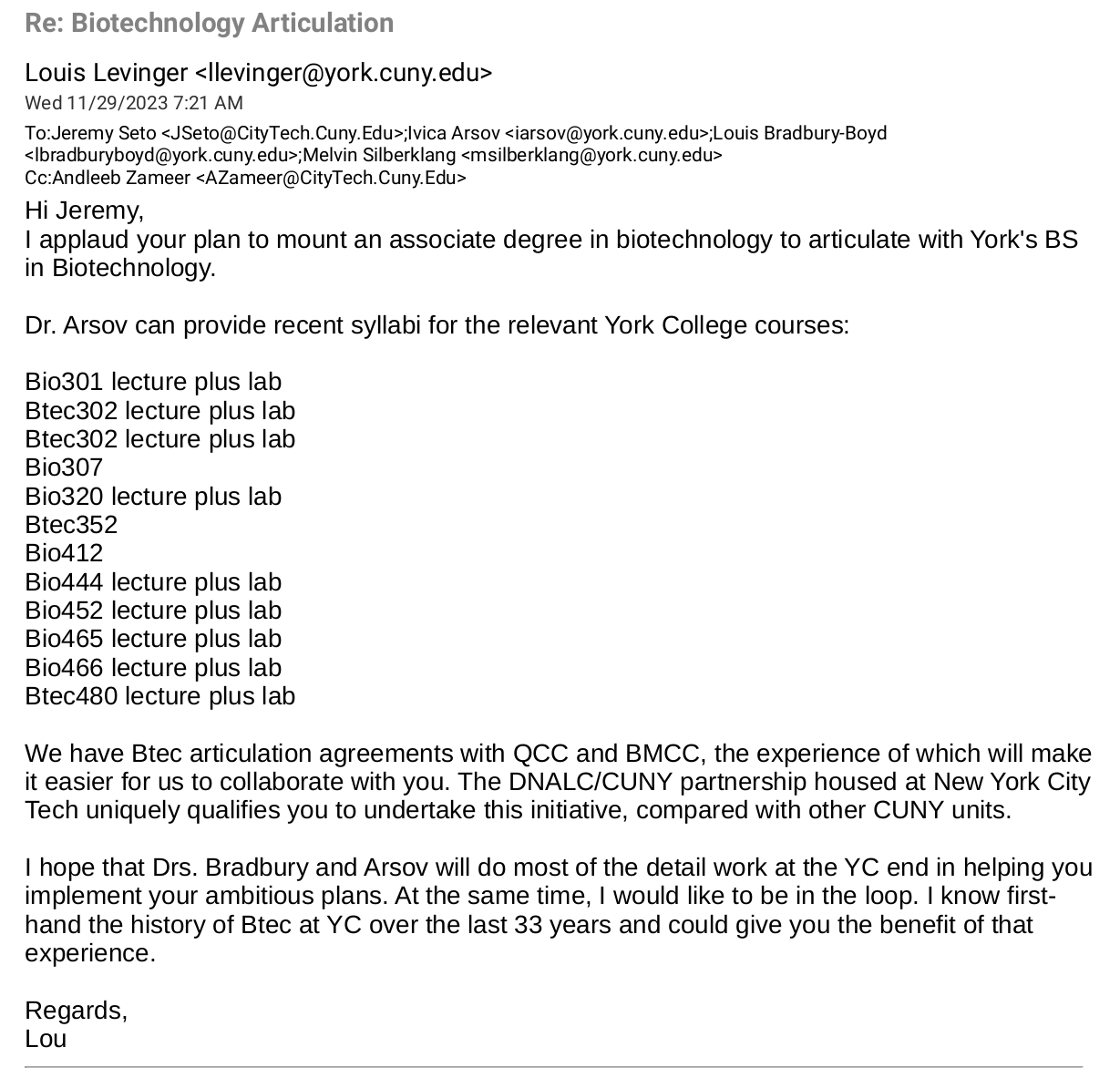 From Ivica Arsov, Chair of Biology at York College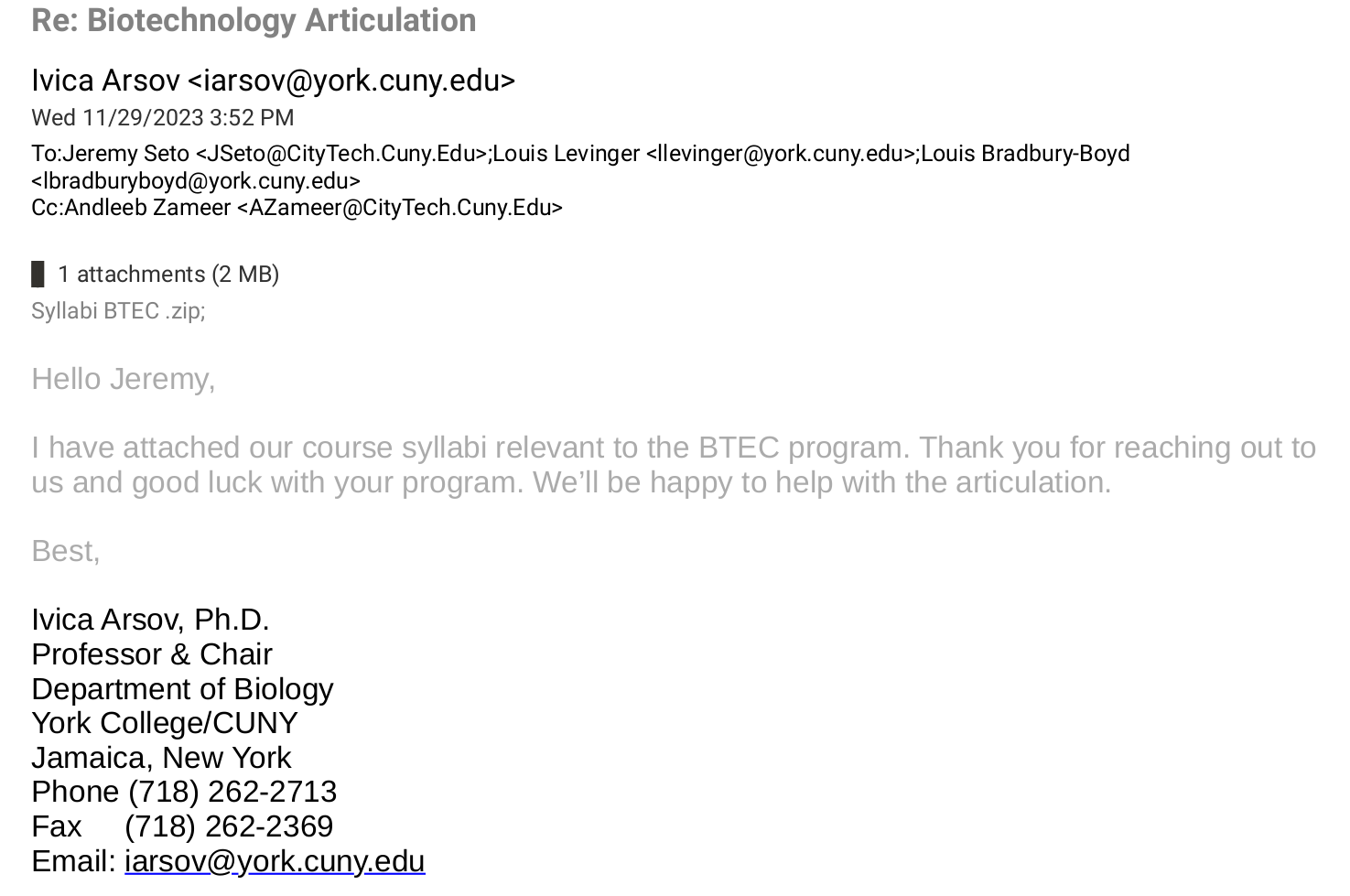 Appendix: Articulation Agreement DraftArticulation Draft with York BS Biotechnology:THE CITY UNIVERSITY OF NEW YORKARTICULATION AGREEMENT (Draft)betweenNew York City College of TechnologyandYork CollegeEffective Date:A. SENDING AND RECEIVING INSTITUTIONSSending Institution: 	New York City College of Technology (NYCCT)Department: Biological SciencesProgram:BiotechnologyDegree: Associate of Science (A.S.)Receiving Institution:  York CollegeDepartment: BiologyProgram: BiotechnologyDegree: Bachelor of Sciences (B.S.)B. ADMISSION REQUIREMENTS FOR SENIOR COLLEGE PROGRAMOverall GPA 2.0  with minimum GPA in science and mathematics courses from NYCCT of 2.75Total transfer credits granted toward baccalaureate degree: 60Total additional credits required at senior college to complete baccalaureate: 60 C. COURSE-TO-COURSE EQUIVALENCIES AND TRANSFER CREDIT AWARDED Table 17. Appendix: Sample Job PostingsSample JobsAppendix: Evidence of consultation with other departmentsLetter from Ivana Jovanovic, Chair of Chemistry at City Tech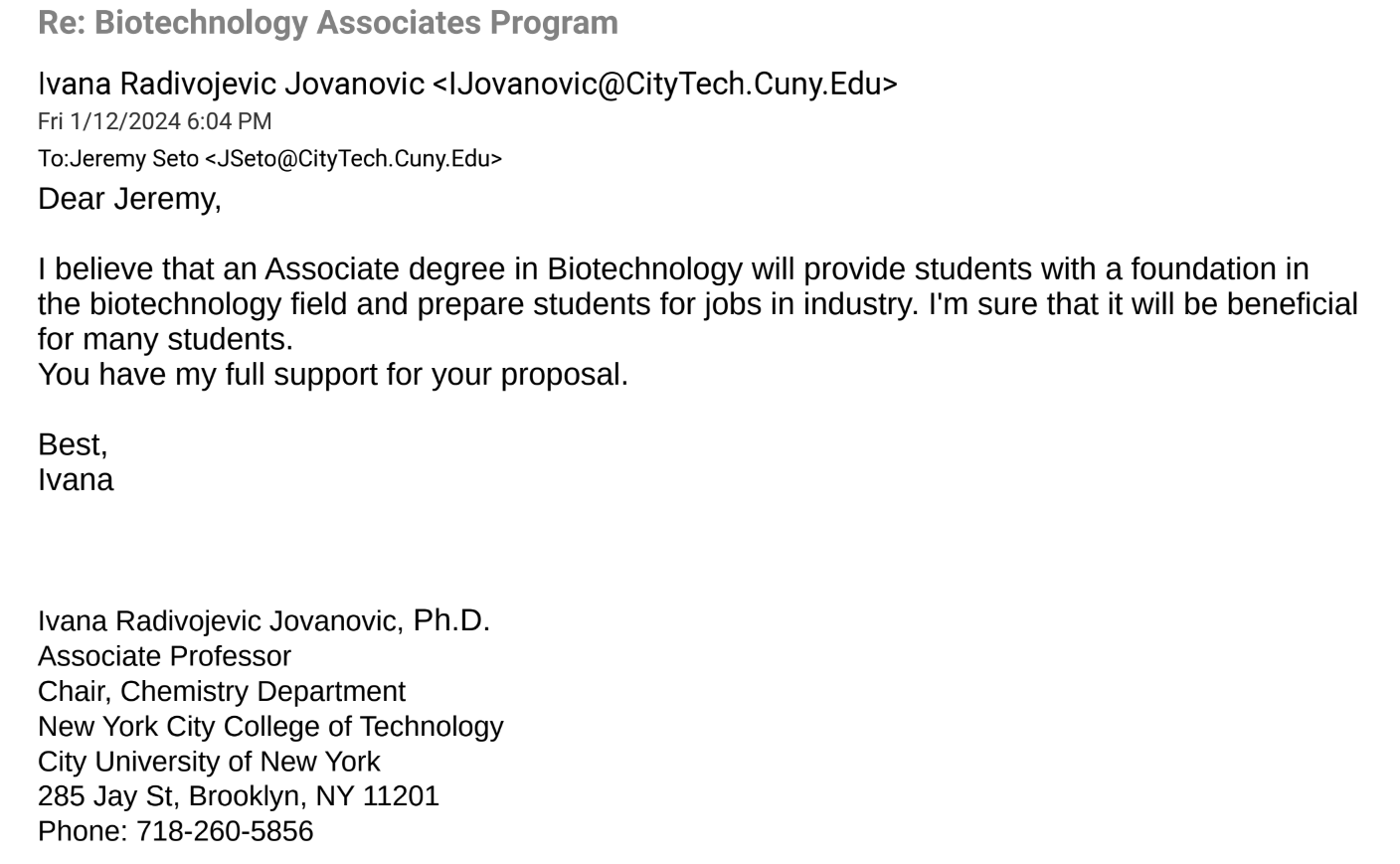 Title of ProposalAssociate of Science in BiotechnologyDate2024-02-05Major or MinorMajorProposer’s NameJeremy SetoDepartmentBiological SciencesDate of Departmental Meeting in which proposal was approved2024-02-02Department Chair NameAndleeb ZameerDepartment Chair Signature and DateAndleeb Zameer  2/6/2024Academic Dean NameJustin Vazquez-PoritzAcademic Dean Signature and Date  2/6/24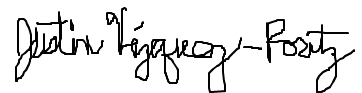 Brief Description of Proposal(Describe the modifications contained within this proposal in a succinct summary.  More detailed content will be provided in the proposal body.This is a new proposal for a workforce development oriented Associates program in Biotechnology This proposal includes the modification of X existing courses and the proposal of Y new courses.Brief Rationale for Proposal(Provide a concise summary of why this proposed change is important to the department.  More detailed content will be provided in the proposal body).The need for workforce development to fill the role of technologists and technicians in the growing Biotechnology field in the city necessitates a program catering to the local landscape. The Biological Sciences Department in partnership with the DNA Learning Center offers the opportunity for students to receive the appropriate experiential learning opportunities that will bolster their resumes, as well as provide avenues to continued education in Bachelors and Masters programs.Proposal History(Please provide history of this proposal:  is this a resubmission? An updated version?  This may most easily be expressed as a list).2024-02-06 Submitted as a new proposal as a new degree programCompleted CURRICULUM MODIFICATION FORM including:Brief description of proposalxRationale for proposalxDate of department meeting approving the modificationxChair’s SignatureXDean’s SignatureXEvidence of consultation with affected departmentsList of the programs that use this course as required or elective, and courses that use this as a prerequisite.xDocumentation of Advisory Commission views (if applicable).Completed Chancellor’s Report Form.xDocumentation indicating core curriculum requirements have been met for new programs/options or program changes.xDetailed rationale for each modification (this includes minor modifications)   xIndustryEmployment% of industry employmentHourly mean wageAnnual mean wageScientific Research and Development Services22,2802.57$ 27.55$ 57,310Colleges, Universities, and Professional Schools15,0400.50$ 23.33$ 48,530Federal Executive Branch (OEWS Designation)8,1700.39$ 22.50$ 46,800Pharmaceutical and Medicine Manufacturing7,8902.38$ 31.73$ 65,990General Medical and Surgical Hospitals5,3800.10$ 26.52$ 55,150Specialty (except Psychiatric and Substance Abuse) Hospitals1,1100.41$ 27.46$ 57,120Medical and Diagnostic Laboratories1,2700.40$ 25.76$ 53,570Employment TitleSalary range (in NYC)Biological Technician$37,000-$78,000Biomanufacturing Technician$40,000-$50,000Cell Culture Technician$40,000-$50,000CollegeDepartmentDegree or Track OfferedQueensborough Community College (QCC)Biological Sciences & GeologyAssociate of Science (AS) in Biotechnology Laboratory TechnologyBronx Community College (BCC)Biological SciencesAssociate of Science (AS) in BiotechnologyBorough of Manhattan Community College (BMCC)ScienceAssociate of Science (AS) in Biotechnology ScienceKingsborough Community College (KBCC)Biological SciencesAssociate of Science (AS) in BiotechnologyLaGuardia Community College (LaGCC)Natural SciencesAssociate of Science (AS) in Biology:Biotechnology TrackCollegeDepartmentDegree OfferedCity College (CCNY)Division of ScienceBachelor of Science in BiotechnologyHunter CollegeDepartment of Biological SciencesBachelor of Arts in BiotechnologyBrooklyn CollegeDepartment of BiologyBachelor of Science in Biology with Biotechnology ConcentrationLehman CollegeDepartment of Biological SciencesBachelor of Science in Biology with Biotechnology ConcentrationNew York City College of TechnologyDepartment of Biological SciencesBachelor of Science in Biomedical InformaticsCollegeSchool or DepartmentDegree OfferedCity College (CCNY)Grove School of EngineeringMaster of Science in BiotechnologyHunter CollegeSchool of Health ProfessionsMaster of Science in Biomedical Laboratory ManagementQueens CollegeSchool of Earth and Environmental SciencesMaster of Arts in Biology with Biotechnology ConcentrationLehman CollegeDepartment of Biological SciencesMaster of Science in Biology with Biotechnology ConcentrationCollege of Staten IslandDepartment of BiologyMaster of Science in Biology  with Biotechnology TrackUniversityProgramDepartmentWebsiteColumbia UniversityMS in BiotechnologyDepartment of Biomedical Engineeringhttps://bme.columbia.edu/ms-biotechnologyNew York University (NYU)MS in Biotechnology and EntrepreneurshipDepartment of Biologyhttps://biology.as.nyu.edu/object/biology.msbiotechStevens Institute of TechnologyMS in Biotechnology and BioinformaticsDepartment of Chemical Engineeringhttps://www.stevens.edu/schaefer-school-engineering-science/departments/chemical-engineering-and-materials-science/graduate-studies/ms-chemical-biotechnology-and-bioinformaticsFordham UniversityMS in BiotechnologyDepartment of Biological Scienceshttps://www.fordham.edu/info/21056/programs/3312/biotechnology_msAcademic YearEstimated Freshman EnrollmentEstimated Transfer StudentsAnnual New Enrollment2025-20262015352026-20272515402027-20283020502028-20293025552029-2030303060Academic YearAnnual New EnrollmentRetentionGraduationTotal Students in the Program2025-202635– – – –352026-20274028 (80%)– –682027-20285048 (70%)2 (3%)962028-20295567 (70%)7 (7%)1152029-20306078 (67.5%)18 (15%)120ThemeStatementsHard SkillsStudents who progress through coursework will be granted the ability to gain meaningful micro-credentials for industry-consulted skills through the Bioscience Core Skills Initiative (https://www.coreskillsinstitute.com/credentials) Experiential LearningStudents will have undertaken the internship/externship to provide meaningful insight from beginning to end of applying coursework to laboratory preparation and research. The collaboration with the DNA Learning Center and InnovATEBIO enables students to take part in process-oriented work within the local biotech ecosphere.EmploymentGraduates of the program are expected to achieve sustained employment with the basic skills and capacity to grow with the dynamic nature of the fieldContinued EducationGraduates who desire to continue their education through articulations with the potential for graduate programs.Soft SkillsGraduates of the program are expected to demonstrate professionalism,ethical principles, continue lifelong learning, and commit to contribute to theirfields, community and the societyRequired CoreEnglish Composition IEnglish Composition IIMathematical and Quantitative ReasoningLife and Physical SciencesENG1101ENG1121MAT1275☤ or higherCHEM1110☤3344Flexible CoreWorld Culture and Global IssuesUS Experience in Its DiversityCreative ExpressionIndividual and SocietyScientific WorldAdditionalAnyAny: ECON1101 recommendedAnyAny: PHIL2203 recommendedBIO1101☤BIO1201☤333344Subtotal34Discipline ContentIntroduction to BiotechnologyChemistry IIBioinformatics IGeneticsBiotechnology InstrumentationSerology and Cell CultureBiotechnology InternshipBTEC1201CHEM1210BIO3350BIO2450BTEC2000BTEC2100BTEC30004444433Subtotal26Course NameNYCCTCreditsCore DesignationBiology IBIO 11014SWEnglish Composition IENG 11013ECCollege Algebra and TrigonometryMAT 12754MQRGeneral Chemistry ICHEM 11104LPS15Course NameNYCCTCreditsCore DesignationIntroduction to BiotechnologyBTEC 12104Biology IIBIO 12014FlexEnglish Composition IIENG 11213ECGeneral Chemistry IICHEM 1210415Course NameNYCCTCreditsCore DesignationGeneticsBIO 24504Biotechnology InstrumentationBTEC 20004Macroeconomics* ECON 11013*USED recommendedHealthcare Ethics* PHIL 22033*IS recommended14Course NameNYCCTCreditsCore DesignationBioinformatics IBIO 33504Serology & Cell CultureBTEC 21003Biotechnology InternshipBTEC 30003CECE3CEWCGIWCGI3WCGI16BTEC 1210 Introduction to Biotechnology 4 credits: 3 lecture hours, 3 lab hoursAn introduction to the field of biotechnology including applications of biotechnology in molecular biology, biochemistry, research, bioethics, and laboratory safe practices in a regulated environment. The course is supplemented with exciting hands-on laboratory exercises, and real-world research and industry applications which enable the student to master basic skills in working in a biotechnology lab; solution preparation, safe handling of hazardous material, nucleic acid isolation, recombinant DNA cloning, PCR and ELISA. The course concludes with bioscience career exploration, including applied research, biomanufacturing, biomedical devices, and clinical trials.BTEC 2000 Biotechnology Instrumentation 5 credits: 3 hours lecture with 1 hour recitation, 3 hours labThis course is a rigorous one that helps students develop problem-solving skills necessary for success doing wet-lab research  while exploring in depth the chemistry of biological molecules. Knowledge in this area is directly applicable to the biotechnology fields of pharmaceuticals, environmental processes and remediation, as well as bioinstrumentation. Students enrolled in this course will be well-versed in assays for fluorescent quantitation and  biomanufacturing procedures of protein production and purification. BTEC 2100 Serology and Cell Culture 3 credits: 3 lab hoursTheory and applications of cell culture techniques. Laboratory emphasis on the principles and practices of initiation, cultivation, maintenance, preservation of cell lines and applications. A study of cell culture techniques, the laboratory emphasizes the principles and practices of initiation, cultivation, maintenance, and the preservation of cell lines including applications such as transfection and project management. Basic immunology with serology including ELISAs and Western Blots are also taught.BTEC 3000 Biotechnology Internship 90 field work hoursProvides the student with an opportunity to gain knowledge and skills from an apprenticeship or work experience in Biotechnology. The purpose of the Internship is to provide each student practical experience towards exercising professionalism and etiquette in a work environment. Assignment to field-work/study situations of a minimum of eight hours per week. Supervision will be provided by faculty and by the job supervisor. Internship provides entry-level, career-related experience, and workplace competencies that employers value when hiring.Course TitleIntroduction to BiotechnologyProposal DateJanuary 2024Proposer’s Name Jeremy SetoCourse NumberBTEC 1210Course Credits, Hours4 credits: 3 lecture hours, 3 lab hoursCourse Pre / Co-RequisitesPre:BIO 1101 and Co-req: CHEM 1110Catalog Course DescriptionAn introduction to the field of biotechnology, including applications of biotechnology in molecular biology, biochemistry, research, bioethics, and laboratory-safe practices in a regulated environment. The course is supplemented with exciting hands-on laboratory exercises, and real-world research and industry applications that enable students to master basic skills in working in a biotechnology lab. Solution preparation, safe handling of hazardous material, nucleic acid isolation, recombinant DNA cloning, PCR and ELISA are also explored. The course concludes with bioscience career exploration, including applied research, biomanufacturing, biomedical devices, and clinical trials.Students enrolled earn the ability to take part in Bioscience Core Skills Initiative microcredentialing in Small Volume Metrology and Numeracy.Brief RationaleProvide a concise summary of why this course is important to the department, school or college.This course is designed to provide a practical and hands-on exploration into the field of biotechnology. In support of AAC&U core skills of “life-long learning”, this course will challenge students to apply critical thinking skills to their readings, class activities, laboratory exercises, and classroom discussions about current topics in biotechnology.Although an emphasis is placed on each student’s personal responsibility for constructing theirnew knowledge, opportunities for working collaboratively with groups will also be provided.This course is the first course in the Biotechnology Program and also a biology science elective.CUNY – Course EquivalenciesProvide information about equivalent courses within CUNY, if any.BI 453 Biotechnology(QCC)BTE 201 Introduction to Biotechnology (BMCC)SCB 252: Fundamentals of Biotechniques (LaGCC)Intent to Submit as Common CoreIf this course is intended to fulfill one of the requirements in the common core, then indicate which area.NoFor Interdisciplinary Courses:Date submitted to ID Committee for reviewDate ID recommendation received- Will all sections be offered as ID? Y/NNot ApplicableFor Interdisciplinary Courses:Date submitted to ID Committee for reviewDate ID recommendation received- Will all sections be offered as ID? Y/NFor Interdisciplinary Courses:Date submitted to ID Committee for reviewDate ID recommendation received- Will all sections be offered as ID? Y/NIntent to Submit as a Writing Intensive CourseNoCompleted NEW COURSE PROPOSAL FORMTitle, Number, Credits, Hours, Catalog course descriptionxBrief RationalexCUNY – Course EquivalenciesXCompleted Library Resources and Information Literacy FormXCourse Outline Include within the outline the following.Hours and Credits for Lecture and LabsIf hours exceed mandated Carnegie Hours, then rationale for thisxPrerequisites/Co- requisitesxDetailed Course DescriptionxCourse Specific Learning Outcome and Assessment TablesDiscipline SpecificGeneral Education Specific Learning Outcome and Assessment TablesxExample Weekly Course outlinexGrade Policy and ProcedurexRecommended Instructional Materials (Textbooks, lab supplies, etc)xLibrary resources and bibliographyxCourse Need Assessment.  Describe the need for this course. Include in your statement the following information.Target Students who will take this course.  Which programs or departments, and how many anticipated?Documentation of student views (if applicable, e.g. non-required elective).xProjected headcounts (fall/spring and day/evening) for each new or modified course.xIf additional physical resources are required (new space, modifications, equipment), description of these requirements.  If applicable, Memo or email from the VP for Finance and Administration with written comments regarding additional and/or new facilities, renovations or construction.xWhere does this course overlap with other courses, both within and outside of the department?xDoes the Department currently have full time faculty qualified to teach this course?  If not, then what plans are there to cover this?xIf needs assessment states that this course is required by an accrediting body, then provide documentation indicating that need.NACourse DesignDescribe how this course is designed. Course Context (e.g. required, elective, capstone)xCourse Structure: how the course will be offered (e.g. lecture, seminar, tutorial, fieldtrip)?xAnticipated pedagogical strategies and instructional design (e.g. Group Work, Case Study, Team Project, Lecture)xHow does this course support Programmatic Learning Outcomes?xIs this course designed to be partially or fully online?  If so, describe how this benefits students and/or program.xAdditional Forms for Specific Course Categories Interdisciplinary Form (if applicable) Interdisciplinary Committee Recommendation (if applicable and if received)*  *Recommendation must be received before consideration by full Curriculum CommitteeCommon Core (Liberal Arts) Intent to Submit (if applicable)Writing Intensive Form if course is intended to be a WIC (under development) If course originated as an experimental course, then results of evaluation plan as developed with director of assessment.(Additional materials for Curricular Experiments)Plan and process for evaluation developed in consultation with the director of assessment. (Contact Director of Assessment for more information).Established Timeline for Curricular ExperimentDepartment(s)Biological SciencesAcademic LevelUndergraduateSubject AreaBiotechnologyCourse PrefixBTECCourse Number1210Course TitleIntroduction to BiotechnologyCatalog DescriptionAn introduction to the field of biotechnology, including applications of biotechnology in molecular biology, biochemistry, research, bioethics, and laboratory-safe practices in a regulated environment. The course is supplemented with exciting hands-on laboratory exercises, and real-world research and industry applications that enable students to master basic skills in a biotechnology lab: solution preparation, safe handling of hazardous material, nucleic acid isolation, recombinant DNA cloning, PCR, and ELISA are also explored. The course concludes with bioscience career exploration, including applied research, biomanufacturing, biomedical devices, and clinical trials.Students enrolled earn the ability to take part in Bioscience Core Skills Initiative microcredentialing in Small Volume Metrology and Numeracy.PrerequisiteBIO 1101CorequisiteCHEM 1110Credits4 credits: 3 lecture hours, 3 lab hoursLiberal ArtsN/ACourse Attribute (e.g. Writing Intensive, etc)N/ACourse Applicability_X___ Major ____ Gen Ed Required____ English Composition____ Mathematics____ Science____ Gen Ed - Flexible____ World Cultures____ US Experience in its Diversity.____ Creative Expression____ Individual and Society__X__ Scientific World ____ Gen Ed - College Option Effective TermSpring 20261Title of proposalBTEC 1210 Introduction to BiotechnologyDepartment/ProgramBiological Sciences/AS in BiotechnologyProposed by (include email & phone)Jeremy Seto jseto@citytech.cuny.edu 718-260-5088Expected date course(s) will be offered Spring 2026# of students 242The library cannot purchase reserve textbooks for every course at the college, nor copies for all students. Consult our website (http://cityte.ch/curriculum) for articles and ebooks for your courses, or our open educational resources (OER) guide (http://cityte.ch/oer). Have you considered using a freely-available OER or an open textbook in this course?Biotechnology: Science for the New Millennium, 2E. (2022) Ellyn Daugherty. 978-0-7638-6806-2Introduction to Biotechnology Laboratory Manual & Exercise Workbook.(2016) Jack O'Grady.Textbook is commercially available. Over time, this may be adapted into an OER. Laboratory resources are distributed freely as OER.3Beyond the required course materials, are City Tech library resources sufficient for course assignments? If additional resources are needed, please provide format details (e.g. ebook, journal, DVD, etc.), full citation (author, title, publisher, edition, date), price, and product link.Other existing resources within the library are sufficient as reference materials for course assignments outside of those assigned.https://www.labxchange.org/library?t=Language%3Aen&t=ItemType%3Ainteractive&q=biotechnology&page=1&size=24&order=relevance https://www.ncbionetwork.org/educational-resources 4Library faculty focus on strengthening students' information literacy skills in finding, critically evaluating, and ethically using information. We collaborate on developing assignments and customized instruction and research guides. When this course is offered, how do you plan to consult with the library faculty subject specialist for your area?  Please elaborate.Information Literacy is highlighted in this course and students will be referred to the library for help in literature review and resources.5Library Faculty Subject Specialist Cailean Cooney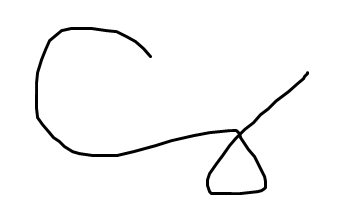 Comments and RecommendationsLibrary resources to support information literacy include subject specific library guides, research intros and tutorials, and citation guides. Faculty can also consult with the subject liaison on identifying primary and supplementary OER course materials, and consider proposing the course for future OER faculty development programming which may include creation or adoption of zero-cost, openly-licensed resources. Faculty are encouraged to share a bibliography of related texts with the library to help support monograph and online resource procurement as budget allows. I also I recommend that required course materials that need to be purchased by students should be requested and placed on reserve in the library via this request form: https://library.citytech.cuny.edu/services/faculty/teaching/course/reserveForm.php Date 2/1/24WeekLecture ReadingWeekLab1Chapter 1: What is Biotechnology?1Lab SafetyChapter 2: The Raw Materials of BiotechnologyLab 1 Introduction to Biotech2Lecture: Quality in Biotechnology2Lab 2 Basic Tools in Biotechnology LabChapter 3: Basic Skills of the Biotech WorkplaceNotebooks Using Open Science Framework3Practice Basic calculations3Lab 3 CalculationsPractice Preparation of SolutionsLab 3 Preparing Solutions4Lecture Graphing and Data Presentation4Lab 3 Data AnalysisChapter 4: Introduction to DNAIntroduction to DNA Barcoding5Exam 15Quiz 1Chapter 7: Spectrophotometers & NanoDropLab 4 DNA Barcoding - DNA Isolation & Lab 5 PCR6Chapter 5: Introduction to Studying Proteins6Lab 4 & Lab 5 DNA analysisChapter 6: Identifying Biotech ProductsLab 13 ELISA design7Chapter 7: Spectrophotometers & Assays7Lab 13 ELISALecture Graphing and Data AnalysisData Analysis8Catch-up/Review8Quiz 2Exam 2Create Starter Culture & Notebook Review9Lecture: Microbial & Bacterial Culturing9Lab 9 Plasmid IsolationChapter 8: Producing Recombinant ProductsLab 8 Pour Plates10Recombinant Technology (continued)10Lab 10 Restriction Digestion Analysis of PlasmidChapter 9: Bringing Biotech Products to MarketLab 8 Transformation11Biotech in Market (continued)11Lab 6 DNA Barcoding Analysis & SequencingChapter 10: Plant BiotechnologyNotebook Review & Inoculating cultures12Chapter 11: Biotechnology in Agriculture12Lab 11 GFP PurificationChapter 12: Medical BiotechnologyLab 7A PCR of Human VNTR13Chapter 13: DNA Technologies13Lab 7B Analysis of VNTR Loci PCR AmpliconsChapter 14: Biotechnology Research & ApplicationLab 12 SDS-PAGE of GFP14Lecture: Creating a great presentation14Lab 14 Preparing for a career in BiotechnologyLecture: Effective communication for employment15Semester Review15Quiz 3Exam 3Class PresentationsLecture Grade (50%)Lab Grade (50%)Exams 70%Quizzes 50%Homework 20%Homework 20%Presentation 5%Notebook 20%Job Application Profile 5%General Education Learning OutcomesAssessment MethodsCommunication: Students will communicate in written and oral forms and by employing visual meansHomework, Presentation, Job Application ProfileInquiry & Analysis: Students will apply the process of science to create hypotheses while analyzing results to draw conclusionsNotebook serves as an intermediary of formal lab reports while enforcing documentation of operating proceduresInformation Literacy: Students will perform a review of the field and conduct a research into employment profiles in order to create working resumes, cover letters and engage in interview questioningJob application profile will consist of CV and Cover Letter demonstrating research into job posting Course Specific LearningOutcomesAssessment MethodsDemonstrate understanding of basic principles of molecular biology, microbiology, genetics, cell biology, biochemistry, and other areas that form the scientific basis of biotechnologyHomework, Quiz, ExamApply biotechnological theory towards solving problems in medicine, agriculture and other industriesHomework, LabCreate an appropriate survey of the field and prepare a resume and cover letter for applying to careersPresentation, Job Application ProfileCourse TitleBiotechnology InstrumentationProposal DateJanuary 2024Proposer’s Name Jeremy SetoCourse NumberBTEC 2000Course Credits, Hours4 credits: 3 lecture, 3 lab  Course Pre / Co-RequisitesPre:BTEC1210 and  CHEM1110Catalog Course DescriptionThis course is a rigorous one that helps students develop problem-solving skills necessary for success doing wet-lab research  while exploring in depth the chemistry of biological molecules. Knowledge in this area is directly applicable to the biotechnology fields of pharmaceuticals, environmental processes and remediation, as well as bioinstrumentation. Students enrolled in this course will be well-versed in assays for fluorescent quantitation and  biomanufacturing procedures of protein production and purification. The course concludes with a presentation of documentation of protocols. Students enrolled earn the ability to take part in Bioscience Core Skills Initiative microcredentialing in Safety: Hazard Assessment and Documentation and SOP.Brief RationaleProvide a concise summary of why this course is important to the department, school or college.In support of AAC&U skills for “life-long learning”, this course will challenge students to apply critical thinking skills to their readings, class activities, and classroom discussions about topics in biochemistry and in biotechnology. Although an emphasis is placed on each student’s resourcefulness and personal responsibility for constructing their new knowledge, opportunities for working collaboratively with groups will also be provided. This course serves as a survey of biotechnology equipment towards understanding the process of biomanufacturing.CUNY – Course EquivalenciesProvide information about equivalent courses within CUNY, if any.NoneIntent to Submit as Common CoreIf this course is intended to fulfill one of the requirements in the common core, then indicate which area.NoFor Interdisciplinary Courses:Date submitted to ID Committee for reviewDate ID recommendation received- Will all sections be offered as ID? Y/NNot ApplicableFor Interdisciplinary Courses:Date submitted to ID Committee for reviewDate ID recommendation received- Will all sections be offered as ID? Y/NFor Interdisciplinary Courses:Date submitted to ID Committee for reviewDate ID recommendation received- Will all sections be offered as ID? Y/NIntent to Submit as a Writing Intensive CourseNoCompleted NEW COURSE PROPOSAL FORMTitle, Number, Credits, Hours, Catalog course descriptionxBrief RationalexCUNY – Course EquivalenciesXCompleted Library Resources and Information Literacy FormXCourse Outline Include within the outline the following.Hours and Credits for Lecture and LabsIf hours exceed mandated Carnegie Hours, then rationale for thisxPrerequisites/Co- requisitesxDetailed Course DescriptionxCourse Specific Learning Outcome and Assessment TablesDiscipline SpecificGeneral Education Specific Learning Outcome and Assessment TablesxExample Weekly Course outlinexGrade Policy and ProcedurexRecommended Instructional Materials (Textbooks, lab supplies, etc)xLibrary resources and bibliographyxCourse Need Assessment.  Describe the need for this course. Include in your statement the following information.Target Students who will take this course.  Which programs or departments, and how many anticipated?Documentation of student views (if applicable, e.g. non-required elective).xProjected headcounts (fall/spring and day/evening) for each new or modified course.xIf additional physical resources are required (new space, modifications, equipment), description of these requirements.  If applicable, Memo or email from the VP for Finance and Administration with written comments regarding additional and/or new facilities, renovations or construction.xWhere does this course overlap with other courses, both within and outside of the department?xDoes the Department currently have full time faculty qualified to teach this course?  If not, then what plans are there to cover this?xIf needs assessment states that this course is required by an accrediting body, then provide documentation indicating that need.NACourse DesignDescribe how this course is designed. Course Context (e.g. required, elective, capstone)xCourse Structure: how the course will be offered (e.g. lecture, seminar, tutorial, fieldtrip)?xAnticipated pedagogical strategies and instructional design (e.g. Group Work, Case Study, Team Project, Lecture)xHow does this course support Programmatic Learning Outcomes?xIs this course designed to be partially or fully online?  If so, describe how this benefits students and/or program.xAdditional Forms for Specific Course Categories Interdisciplinary Form (if applicable) Interdisciplinary Committee Recommendation (if applicable and if received)*  *Recommendation must be received before consideration by full Curriculum CommitteeCommon Core (Liberal Arts) Intent to Submit (if applicable)Writing Intensive Form if course is intended to be a WIC (under development) If course originated as an experimental course, then results of evaluation plan as developed with director of assessment.(Additional materials for Curricular Experiments)Plan and process for evaluation developed in consultation with the director of assessment. (Contact Director of Assessment for more information).Established Timeline for Curricular ExperimentDepartment(s)Biological SciencesAcademic LevelUndergraduateSubject AreaBiotechnologyCourse PrefixBTECCourse Number2000Course TitleBiotechnology InstrumentationCatalog DescriptionThis course is a rigorous one that helps students develop problem-solving skills necessary for success doing wet-lab research while exploring in depth the chemistry of biological molecules. Knowledge in this area is directly applicable to the biotechnology fields of pharmaceuticals, environmental processes and remediation, as well as bioinstrumentation.Students enrolled in this course will be well-versed in assays for fluorescent quantitation and biomanufacturing procedures of protein production and purification. The course concludes with a presentation of documentation of protocols. Students enrolled earn the ability to take part in Bioscience Core Skills Initiative microcredentialing in Safety: Hazard Assessment and Documentation and SOP.PrerequisiteBTEC 1210: Introduction to Biotechnology and CHEM 1110: Chemistry ICorequisiteN/APre- or CorequisitePre-requisites: BTEC1210 and CHEM1110Credits4 credits: 3 hours lecture, 3 hours labLiberal ArtsN/ACourse Attribute (e.g. Writing Intensive, etc)N/ACourse Applicability_X___ Major____ Gen Ed Required____ English Composition____ Mathematics____ Science ____ Gen Ed - Flexible____ World Cultures____ US Experience in its Diversity____ Creative Expression____ Individual and Society____ Scientific World ____ Gen Ed - College Option Effective TermFall 20261Title of proposalBTEC 2000 Biotechnology InstrumentationDepartment/ProgramBiological Sciences/AS in BiotechnologyProposed by (include email & phone)Jeremy Seto jseto@citytech.cuny.edu 718-260-5088Expected date course(s) will be offered Fall 2026# of students 242The library cannot purchase reserve textbooks for every course at the college, nor copies for all students. Consult our website (http://cityte.ch/curriculum) for articles and ebooks for your courses, or our open educational resources (OER) guide (http://cityte.ch/oer). Have you considered using a freely-available OER or an open textbook in this course?Basic Laboratory Methods for Biotechnology: Textbook & Laboratory Reference, 2nd edition. Seidman & Moore, 2009. Prentice Hall. ISBN: 0321570146Textbook is commercially available. Lab manual will be created as an OER to fit the changing needs of the course.3Beyond the required course materials, are City Tech library resources sufficient for course assignments? If additional resources are needed, please provide format details (e.g. ebook, journal, DVD, etc.), full citation (author, title, publisher, edition, date), price, and product link.Other existing resources within the library are sufficient as reference materials for course assignments outside of those assigned.4Library faculty focus on strengthening students' information literacy skills in finding, critically evaluating, and ethically using information. We collaborate on developing assignments and customized instruction and research guides. When this course is offered, how do you plan to consult with the library faculty subject specialist for your area?  Please elaborate.Documentation and Standard Operating Procedures are highlighted in this course and students will be referred to the library for help in identifying technical documents as models.5Library Faculty Subject Specialist Cailean Cooney 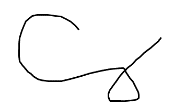 Comments and RecommendationsThe current required text listed is an earlier edition (2009) which may present an issue as to which edition is most readily available for potential student purchase.  Faculty are encouraged to share a bibliography of related texts with the library to help support monograph and online resource procurement as budget allows. I also recommend that required course materials that need to be purchased by students should be requested and placed on reserve in the library via this request form: https://library.citytech.cuny.edu/services/faculty/teaching/course/reserveForm.php Faculty can also consult with the subject liaison on identifying primary and supplementary OER course materials, and consider proposing the course for future OER faculty development programming which may include creation or adoption of zero-cost, openly-licensed resources.Date 2/2/24WeekLecture TopicLab Exercise1Intro and review of ManufacturingLab Safety & Establishment of Lab Notebook2High Throughput DNA Sequencing TechnologyDNA preparation3DNA MetabarcodingDNA Data Analysis4Fluorescence microscopy and plate readersMeasuring Fluorescence Spectra5ELISA & Development of ELISAStrip ELISA6Enzymatic AssaysKinetic Analysis7ChromatographySize-exclusion Chromatography8Protein PurificationProtein expression Parameters9Protein Interactions in ChromatographyFPLC10HPLCHPLC11Gas ChromatographyValidation of HPLC12Flow CytometryFlow Cytometry set-up13Flow CytometryFlow Cytometry Analysis14PresentationsNotebook Reviews15Final ExamPracticalLecture  50%Lab 50%Exams 70%Notebook 15%Homework 30%Homework 15%Practical 15%Presentation 25%Quizzes 25%Peer Review 5%General Education Learning OutcomesAssessment MethodsOral CommunicationStudents will communicate orally in a presentation and utilize visual means to create persuasive narratives Inquiry & AnalysisStudents will apply the process of science to create hypotheses while analyzing results to draw conclusions as they document the variables surrounding the output of their biomanufacturing and bioactivity assays as reported in their lab notebook and lab practicalIntegrative LearningStudents will call upon the multidisciplinary nature of this field by integrating mathematics, chemistry and prior courses in biology/biotechnology towards quality assurance in biomanufacturing with. This will be assessed by their lab notebook and lab practicalInformation LiteracyStudents will perform research into the types of jobs utilizing experimental protocols and equipment within the course as well as historical perspectives in development. This will be assessed by the homework.TeamworkStudents will work in groups and change roles within those groups to bring about results in the biomanufacturing process. This will be evaluated through the peer review process within the groups.WritingThrough fastidious record keeping, students will employ technical writing to create standard operating procedures and document their findings in these technical reportsCourse Specific Learning OutcomesAssessment MethodsCompose Standard Operating Procedures and Documentation of protocolsLab NotebookRecognize the mechanisms underlying instrumentation and the upkeepLab, Homework, PracticalImplement good manufacturing procedures to quality control the products of biomanufacturingLab, Practical, Homework, PresentationUtilize quantitative methods in analyzing bioactivityLab, Practical, Lab NotebookCourse TitleSerology and Cell CultureProposal DateJanuary 2024Proposer’s Name Jeremy SetoCourse NumberBTEC 2100Course Credits, Hours3 credits: 3 lab hoursCourse Pre / Co-RequisitesPre:BIO 2000 Biotechnology InstrumentationCatalog Course DescriptionTheory and applications of cell culture techniques. Laboratory emphasis on the principles and practices of initiation, cultivation, maintenance, preservation of cell lines and applications. A study of cell culture techniques, the laboratory emphasizes the principles and practices of initiation, cultivation, maintenance, and the preservation of cell lines including applications such as transfection and project management. Basic immunology with serology including ELISAs and Western Blots are also taught.Students enrolled earn the ability to take part in Bioscience Core Skills Initiative microcredentialing in Aseptic Technique.Brief RationaleProvide a concise summary of why this course is important to the department, school or college.This course is designed to prepare students to work in the biotechnology industry, so students are required to model “good employee characteristics”, which means they are expected to be proactive about their learning, gathering information, plan and execute the experiments, learn from their mistakes, be a good teammate, and keep the laboratory clean while focusing on the aseptic technique and application of cytological techniques.CUNY – Course EquivalenciesProvide information about equivalent courses within CUNY, if any.BI 203: Cell Biology (QCC)BIO 260: Cell Biology (BMCC)SCB 255: Cell Biology (LaGCC)BIO 491: Cell Biology (MEC)BIO 237: Cell Biology (CSI)BIO 2040: The Biology of Cells (Baruch)BIOL 286: Principles of Cell Biology/BIOL 363: Laboratory Techniques in Cellular Biology (Queens)BIOL 30300: Cell BiologyIntent to Submit as Common CoreIf this course is intended to fulfill one of the requirements in the common core, then indicate which area.NoFor Interdisciplinary Courses:Date submitted to ID Committee for reviewDate ID recommendation received- Will all sections be offered as ID? Y/NNot ApplicableFor Interdisciplinary Courses:Date submitted to ID Committee for reviewDate ID recommendation received- Will all sections be offered as ID? Y/NFor Interdisciplinary Courses:Date submitted to ID Committee for reviewDate ID recommendation received- Will all sections be offered as ID? Y/NIntent to Submit as a Writing Intensive CourseNoCompleted NEW COURSE PROPOSAL FORMTitle, Number, Credits, Hours, Catalog course descriptionxBrief RationalexCUNY – Course EquivalenciesXCompleted Library Resources and Information Literacy FormXCourse Outline Include within the outline the following.Hours and Credits for Lecture and LabsIf hours exceed mandated Carnegie Hours, then rationale for thisxPrerequisites/Co- requisitesxDetailed Course DescriptionxCourse Specific Learning Outcome and Assessment TablesDiscipline SpecificGeneral Education Specific Learning Outcome and Assessment TablesxExample Weekly Course outlinexGrade Policy and ProcedurexRecommended Instructional Materials (Textbooks, lab supplies, etc)xLibrary resources and bibliographyxCourse Need Assessment.  Describe the need for this course. Include in your statement the following information.Target Students who will take this course.  Which programs or departments, and how many anticipated?Documentation of student views (if applicable, e.g. non-required elective).xProjected headcounts (fall/spring and day/evening) for each new or modified course.xIf additional physical resources are required (new space, modifications, equipment), description of these requirements.  If applicable, Memo or email from the VP for Finance and Administration with written comments regarding additional and/or new facilities, renovations or construction.xWhere does this course overlap with other courses, both within and outside of the department?xDoes the Department currently have full time faculty qualified to teach this course?  If not, then what plans are there to cover this?xIf needs assessment states that this course is required by an accrediting body, then provide documentation indicating that need.NACourse DesignDescribe how this course is designed. Course Context (e.g. required, elective, capstone)xCourse Structure: how the course will be offered (e.g. lecture, seminar, tutorial, fieldtrip)?xAnticipated pedagogical strategies and instructional design (e.g. Group Work, Case Study, Team Project, Lecture)xHow does this course support Programmatic Learning Outcomes?xIs this course designed to be partially or fully online?  If so, describe how this benefits students and/or program.xAdditional Forms for Specific Course Categories Interdisciplinary Form (if applicable) Interdisciplinary Committee Recommendation (if applicable and if received)*  *Recommendation must be received before consideration by full Curriculum CommitteeCommon Core (Liberal Arts) Intent to Submit (if applicable)Writing Intensive Form if course is intended to be a WIC (under development) If course originated as an experimental course, then results of evaluation plan as developed with director of assessment.(Additional materials for Curricular Experiments)Plan and process for evaluation developed in consultation with the director of assessment. (Contact Director of Assessment for more information).Established Timeline for Curricular ExperimentDepartment(s)Biological SciencesAcademic LevelUndergraduateSubject AreaBiotechnologyCourse PrefixBTECCourse Number2100Course TitleSerology and Cell CultureCatalog DescriptionTheory and applications of cell culture techniques. Laboratory emphasis on the principles and practices of initiation, cultivation, maintenance, preservation of cell lines and applications. A study of cell culture techniques, the laboratory emphasizes the principles and practices of initiation, cultivation, maintenance, and the preservation of cell lines including applications such as transfection and project management. Basic immunology with serology including ELISAs and Western Blots are also taught.Students enrolled earn the ability to take part in Bioscience Core Skills Initiative microcredentialing in Aseptic Technique.PrerequisiteBIO 2000: Biotechnology InstrumentationCorequisiteN/APre- or CorequisitePrerequisite: BIO 2000: Biotechnology InstrumentationCredits3 credits: 3 lab hoursLiberal ArtsN/ACourse Attribute (e.g. Writing Intensive, etc)N/ACourse Applicability_X___ Major____ Gen Ed Required____ English Composition____ Mathematics____ Science____ Gen Ed - Flexible____ World Cultures____ US Experience in its Diversity.____ Creative Expression____ Individual and Society____ Scientific World____ Gen Ed - College OptionEffective TermSpring 20271Title of proposalBTEC 2100 Serology and Cell CultureDepartment/ProgramBiological Sciences/AS in BiotechnologyProposed by (include email & phone)Jeremy Seto jseto@citytech.cuny.edu 718-260-5088Expected date course(s) will be offered Fall 2026# of students 242The library cannot purchase reserve textbooks for every course at the college, nor copies for all students. Consult our website (http://cityte.ch/curriculum) for articles and ebooks for your courses, or our open educational resources (OER) guide (http://cityte.ch/oer). Have you considered using a freely-available OER or an open textbook in this course?Text Book: Culture of Animal Cells, 6th Ed. (2010) R. Ian Freshney ISBN 9780470528129Lab Manual: Basics of Cell Culture. Golnar AfsharTextbook is commercially available and can be supplemented by additional online OER, simulation or free resources/videos. Lab manual is freely distributed https://www.dropbox.com/s/0dnybxz78arecez/BITC2431%20lab%20manual%202018.pdf?dl=0 .3Beyond the required course materials, are City Tech library resources sufficient for course assignments? If additional resources are needed, please provide format details (e.g. ebook, journal, DVD, etc.), full citation (author, title, publisher, edition, date), price, and product link.Other existing resources within the library are sufficient as reference materials for course assignments outside of those assigned. A reference book can be found freely accessible on the NCBI https://www.ncbi.nlm.nih.gov/books/NBK21054/ . 4Library faculty focus on strengthening students' information literacy skills in finding, critically evaluating, and ethically using information. We collaborate on developing assignments and customized instruction and research guides. When this course is offered, how do you plan to consult with the library faculty subject specialist for your area?  Please elaborate.No library interaction required for this primarily lab based course5Library Faculty Subject Specialist Cailean Cooney 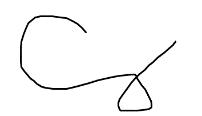 Comments and Recommendations The library currently subscribes to the ebook version of the required textbook, with unlimited access: https://ebookcentral.proquest.com/lib/citytech-ebooks/detail.action?docID=7104162. I recommend that prior to running the course, the library collection is checked to ensure the ebook is still under unlimited access subscription. Additionally, I recommend ascertaining the full copyright and redistribution information for the zero-cost lab manual, and as applicable note the redistribution and copyright information on the syllabus and/or a copy of the text in order to facilitate access and dissemination. Faculty are encouraged to share a bibliography of related texts with the library to help support monograph and online resource procurement as budget allows. Faculty can also consult with the subject liaison on identifying primary and supplementary OER course materials, and consider proposing the course for future OER faculty development programming which may include creation or adoption of zero-cost, openly-licensed resources. Date 2/2/24WeekTopicLab Exercise1Introduction to Safety and Biosafety CabinetsCell Culture Laboratory Equipment2Aseptic TechniqueAseptic Technique and Media Preparation3Cell Growth and subculturingMicroscopy and Thawing of Cells4Factors Influencing Growth in Culture Cell SignalingUsing the hemocytometer & Plating cells5Long-term cell growthExamination of cytological features6Long-term passaging and maintenanceRoutine Cell Culture7Contamination & CryopreservationSurvival Assay & Freezing Cells8Cell Cycle CytologyVisualizing Cell Cycle Markers9Midterm ExamCulturing Insect Cells10Transfection, SelectionTransfection and infection11Separation and FractionationCellular fractionation12Protein Expression and PurificationELISA and SDS-PAGE13ELISA and Western Blot detectionWestern Blot14Flow CytometryStaining of cells & Live/Dead Cell assay15Final ExamPresentationGeneral Education Learning OutcomesAssessment MethodsOral CommunicationStudents will communicate orally in a presentation and utilize visual means to create persuasive narratives Inquiry & AnalysisStudents will apply the process of science to create hypotheses while analyzing results to draw conclusionsIntegrative LearningStudents will call upon the multidisciplinary nature of this field by integrating mathematics, chemistry and prior courses in biology/biotechnology towards scaling cytological assaysCritical ThinkingStudents will apply critical thinking in determining the optimal conditions for different cell types and understand when to utilize themCourse Specific Learning OutcomesAssessment MethodsRecognize the basic structure and function of the cell and how it interacts with its environmentMid-term/Final Exams, PresentationUnderstand the Central Dogma of molecular biology and how it provides a molecular mechanism for genetics and evolutionMid-term/Final Exams, PresentationPractice the skills required for successful cell culture and utilization of cytology for bioproduction and diagnosticsHomework, ParticipationCourse TitleSerology and Cell CultureProposal DateJanuary 2024Proposer’s Name Jeremy SetoCourse NumberBTEC 2100Course Credits, Hours3 credits: 3 lab hoursCourse Pre / Co-RequisitesPre:BIO 2000 Biotechnology InstrumentationCatalog Course DescriptionTheory and applications of cell culture techniques. Laboratory emphasis on the principles and practices of initiation, cultivation, maintenance, preservation of cell lines and applications. A study of cell culture techniques, the laboratory emphasizes the principles and practices of initiation, cultivation, maintenance, and the preservation of cell lines including applications such as transfection and project management. Basic immunology with serology including ELISAs and Western Blots are also taught.Students enrolled earn the ability to take part in Bioscience Core Skills Initiative microcredentialing in Aseptic Technique.Brief RationaleProvide a concise summary of why this course is important to the department, school or college.This course is designed to prepare students to work in the biotechnology industry, so students are required to model “good employee characteristics”, which means they are expected to be proactive about their learning, gathering information, plan and execute the experiments, learn from their mistakes, be a good teammate, and keep the laboratory clean while focusing on the aseptic technique and application of cytological techniques.CUNY – Course EquivalenciesProvide information about equivalent courses within CUNY, if any.BI 203: Cell Biology (QCC)BIO 260: Cell Biology (BMCC)SCB 255: Cell Biology (LaGCC)BIO 491: Cell Biology (MEC)BIO 237: Cell Biology (CSI)BIO 2040: The Biology of Cells (Baruch)BIOL 286: Principles of Cell Biology/BIOL 363: Laboratory Techniques in Cellular Biology (Queens)BIOL 30300: Cell BiologyIntent to Submit as Common CoreIf this course is intended to fulfill one of the requirements in the common core, then indicate which area.NoFor Interdisciplinary Courses:Date submitted to ID Committee for reviewDate ID recommendation received- Will all sections be offered as ID? Y/NNot ApplicableFor Interdisciplinary Courses:Date submitted to ID Committee for reviewDate ID recommendation received- Will all sections be offered as ID? Y/NFor Interdisciplinary Courses:Date submitted to ID Committee for reviewDate ID recommendation received- Will all sections be offered as ID? Y/NIntent to Submit as a Writing Intensive CourseNoCompleted NEW COURSE PROPOSAL FORMTitle, Number, Credits, Hours, Catalog course descriptionxBrief RationalexCUNY – Course EquivalenciesXCompleted Library Resources and Information Literacy FormXCourse Outline Include within the outline the following.Hours and Credits for Lecture and LabsIf hours exceed mandated Carnegie Hours, then rationale for thisxPrerequisites/Co- requisitesxDetailed Course DescriptionxCourse Specific Learning Outcome and Assessment TablesDiscipline SpecificGeneral Education Specific Learning Outcome and Assessment TablesxExample Weekly Course outlinexGrade Policy and ProcedurexRecommended Instructional Materials (Textbooks, lab supplies, etc)xLibrary resources and bibliographyxCourse Need Assessment.  Describe the need for this course. Include in your statement the following information.Target Students who will take this course.  Which programs or departments, and how many anticipated?Documentation of student views (if applicable, e.g. non-required elective).xProjected headcounts (fall/spring and day/evening) for each new or modified course.xIf additional physical resources are required (new space, modifications, equipment), description of these requirements.  If applicable, Memo or email from the VP for Finance and Administration with written comments regarding additional and/or new facilities, renovations or construction.xWhere does this course overlap with other courses, both within and outside of the department?xDoes the Department currently have full time faculty qualified to teach this course?  If not, then what plans are there to cover this?xIf needs assessment states that this course is required by an accrediting body, then provide documentation indicating that need.NACourse DesignDescribe how this course is designed. Course Context (e.g. required, elective, capstone)xCourse Structure: how the course will be offered (e.g. lecture, seminar, tutorial, fieldtrip)?xAnticipated pedagogical strategies and instructional design (e.g. Group Work, Case Study, Team Project, Lecture)xHow does this course support Programmatic Learning Outcomes?xIs this course designed to be partially or fully online?  If so, describe how this benefits students and/or program.xAdditional Forms for Specific Course Categories Interdisciplinary Form (if applicable) Interdisciplinary Committee Recommendation (if applicable and if received)*  *Recommendation must be received before consideration by full Curriculum CommitteeCommon Core (Liberal Arts) Intent to Submit (if applicable)Writing Intensive Form if course is intended to be a WIC (under development) If course originated as an experimental course, then results of evaluation plan as developed with director of assessment.(Additional materials for Curricular Experiments)Plan and process for evaluation developed in consultation with the director of assessment. (Contact Director of Assessment for more information).Established Timeline for Curricular ExperimentDepartment(s)Biological SciencesAcademic LevelUndergraduateSubject AreaBiotechnologyCourse PrefixBTECCourse Number2100Course TitleSerology and Cell CultureCatalog DescriptionTheory and applications of cell culture techniques. Laboratory emphasis on the principles and practices of initiation, cultivation, maintenance, preservation of cell lines and applications. A study of cell culture techniques, the laboratory emphasizes the principles and practices of initiation, cultivation, maintenance, and the preservation of cell lines including applications such as transfection and project management. Basic immunology with serology including ELISAs and Western Blots are also taught.Students enrolled earn the ability to take part in Bioscience Core Skills Initiative microcredentialing in Aseptic Technique.PrerequisiteBIO 2000: Biotechnology InstrumentationCorequisiteN/APre- or CorequisitePrerequisite: BIO 2000: Biotechnology InstrumentationCredits3 credits: 3 lab hoursLiberal ArtsN/ACourse Attribute (e.g. Writing Intensive, etc)N/ACourse Applicability_X___ Major____ Gen Ed Required____ English Composition____ Mathematics____ Science____ Gen Ed - Flexible____ World Cultures____ US Experience in its Diversity.____ Creative Expression____ Individual and Society____ Scientific World____ Gen Ed - College OptionEffective TermSpring 20271Title of proposalBTEC 2100 Serology and Cell CultureDepartment/ProgramBiological Sciences/AS in BiotechnologyProposed by (include email & phone)Jeremy Seto jseto@citytech.cuny.edu 718-260-5088Expected date course(s) will be offered Fall 2026# of students 242The library cannot purchase reserve textbooks for every course at the college, nor copies for all students. Consult our website (http://cityte.ch/curriculum) for articles and ebooks for your courses, or our open educational resources (OER) guide (http://cityte.ch/oer). Have you considered using a freely-available OER or an open textbook in this course?Text Book: Culture of Animal Cells, 6th Ed. (2010) R. Ian Freshney ISBN 9780470528129Lab Manual: Basics of Cell Culture. Golnar AfsharTextbook is commercially available and can be supplemented by additional online OER, simulation or free resources/videos. Lab manual is freely distributed https://www.dropbox.com/s/0dnybxz78arecez/BITC2431%20lab%20manual%202018.pdf?dl=0 .3Beyond the required course materials, are City Tech library resources sufficient for course assignments? If additional resources are needed, please provide format details (e.g. ebook, journal, DVD, etc.), full citation (author, title, publisher, edition, date), price, and product link.Other existing resources within the library are sufficient as reference materials for course assignments outside of those assigned. A reference book can be found freely accessible on the NCBI https://www.ncbi.nlm.nih.gov/books/NBK21054/ . 4Library faculty focus on strengthening students' information literacy skills in finding, critically evaluating, and ethically using information. We collaborate on developing assignments and customized instruction and research guides. When this course is offered, how do you plan to consult with the library faculty subject specialist for your area?  Please elaborate.No library interaction required for this primarily lab based course5Library Faculty Subject Specialist Cailean Cooney Comments and Recommendations The library currently subscribes to the ebook version of the required textbook, with unlimited access: https://ebookcentral.proquest.com/lib/citytech-ebooks/detail.action?docID=7104162. I recommend that prior to running the course, the library collection is checked to ensure the ebook is still under unlimited access subscription. Additionally, I recommend ascertaining the full copyright and redistribution information for the zero-cost lab manual, and as applicable note the redistribution and copyright information on the syllabus and/or a copy of the text in order to facilitate access and dissemination. Faculty are encouraged to share a bibliography of related texts with the library to help support monograph and online resource procurement as budget allows. Faculty can also consult with the subject liaison on identifying primary and supplementary OER course materials, and consider proposing the course for future OER faculty development programming which may include creation or adoption of zero-cost, openly-licensed resources. Date 2/2/24WeekTopicLab Exercise1Introduction to Safety and Biosafety CabinetsCell Culture Laboratory Equipment2Aseptic TechniqueAseptic Technique and Media Preparation3Cell Growth and subculturingMicroscopy and Thawing of Cells4Factors Influencing Growth in Culture Cell SignalingUsing the hemocytometer & Plating cells5Long-term cell growthExamination of cytological features6Long-term passaging and maintenanceRoutine Cell Culture7Contamination & CryopreservationSurvival Assay & Freezing Cells8Cell Cycle CytologyVisualizing Cell Cycle Markers9Midterm ExamCulturing Insect Cells10Transfection, SelectionTransfection and infection11Separation and FractionationCellular fractionation12Protein Expression and PurificationELISA and SDS-PAGE13ELISA and Western Blot detectionWestern Blot14Flow CytometryStaining of cells & Live/Dead Cell assay15Final ExamPresentationGeneral Education Learning OutcomesAssessment MethodsOral CommunicationStudents will communicate orally in a presentation and utilize visual means to create persuasive narratives Inquiry & AnalysisStudents will apply the process of science to create hypotheses while analyzing results to draw conclusionsIntegrative LearningStudents will call upon the multidisciplinary nature of this field by integrating mathematics, chemistry and prior courses in biology/biotechnology towards scaling cytological assaysCritical ThinkingStudents will apply critical thinking in determining the optimal conditions for different cell types and understand when to utilize themCourse Specific Learning OutcomesAssessment MethodsRecognize the basic structure and function of the cell and how it interacts with its environmentMid-term/Final Exams, PresentationUnderstand the Central Dogma of molecular biology and how it provides a molecular mechanism for genetics and evolutionMid-term/Final Exams, PresentationPractice the skills required for successful cell culture and utilization of cytology for bioproduction and diagnosticsHomework, ParticipationCourse TitleBiotechnology InternshipProposal DateJanuary 2024Proposer’s Name Jeremy SetoCourse NumberBTEC 3000Course Credits3 creditsContact Hours90 field work hoursCourse Pre / Co-RequisitesPre:BTEC 2000: Biotechnology Instrumentation & Permission from DepartmentCatalog Course DescriptionProvides the student with an opportunity to gain knowledge and skills from an apprenticeship or work experience in Biotechnology. The purpose of the Internship is to provide each student practical experience towards exercising professionalism and etiquette in a work environment. Assignment to field-work/study situations of a minimum of eight hours per week. Supervision will be provided by faculty and by the job supervisor. Internship provides entry-level, career-related experience, and workplace competencies that employers value when hiring.Brief RationaleProvide a concise summary of why this course is important to the department, school or college.The objective of the internship is to give students the opportunity to interact with knowledgeable and experienced professionals; gain hands-on experience in their chosen field; discuss their professional plans with their internship supervisor; and develop a professional network of relationships.CUNY – Course EquivalenciesProvide information about equivalent courses within CUNY, if any.NoneIntent to Submit as Common CoreIf this course is intended to fulfill one of the requirements in the common core, then indicate which area.NoFor Interdisciplinary Courses:Date submitted to ID Committee for reviewDate ID recommendation received- Will all sections be offered as ID? Y/NNot ApplicableFor Interdisciplinary Courses:Date submitted to ID Committee for reviewDate ID recommendation received- Will all sections be offered as ID? Y/NFor Interdisciplinary Courses:Date submitted to ID Committee for reviewDate ID recommendation received- Will all sections be offered as ID? Y/NIntent to Submit as a Writing Intensive CourseNoCompleted NEW COURSE PROPOSAL FORMTitle, Number, Credits, Hours, Catalog course descriptionxBrief RationalexCUNY – Course EquivalenciesXCompleted Library Resources and Information Literacy FormXCourse Outline Include within the outline the following.Hours and Credits for Lecture and LabsIf hours exceed mandated Carnegie Hours, then rationale for thisxPrerequisites/Co- requisitesxDetailed Course DescriptionxCourse Specific Learning Outcome and Assessment TablesDiscipline SpecificGeneral Education Specific Learning Outcome and Assessment TablesxExample Weekly Course outlinexGrade Policy and ProcedurexRecommended Instructional Materials (Textbooks, lab supplies, etc)xLibrary resources and bibliographyxCourse Need Assessment.  Describe the need for this course. Include in your statement the following information.Target Students who will take this course.  Which programs or departments, and how many anticipated?Documentation of student views (if applicable, e.g. non-required elective).xProjected headcounts (fall/spring and day/evening) for each new or modified course.xIf additional physical resources are required (new space, modifications, equipment), description of these requirements.  If applicable, Memo or email from the VP for Finance and Administration with written comments regarding additional and/or new facilities, renovations or construction.xWhere does this course overlap with other courses, both within and outside of the department?xDoes the Department currently have full time faculty qualified to teach this course?  If not, then what plans are there to cover this?xIf needs assessment states that this course is required by an accrediting body, then provide documentation indicating that need.NACourse DesignDescribe how this course is designed. Course Context (e.g. required, elective, capstone)xCourse Structure: how the course will be offered (e.g. lecture, seminar, tutorial, fieldtrip)?xAnticipated pedagogical strategies and instructional design (e.g. Group Work, Case Study, Team Project, Lecture)xHow does this course support Programmatic Learning Outcomes?xIs this course designed to be partially or fully online?  If so, describe how this benefits students and/or program.xAdditional Forms for Specific Course Categories Interdisciplinary Form (if applicable) Interdisciplinary Committee Recommendation (if applicable and if received)*  *Recommendation must be received before consideration by full Curriculum CommitteeCommon Core (Liberal Arts) Intent to Submit (if applicable)Writing Intensive Form if course is intended to be a WIC (under development) If course originated as an experimental course, then results of evaluation plan as developed with director of assessment.(Additional materials for Curricular Experiments)Plan and process for evaluation developed in consultation with the director of assessment. (Contact Director of Assessment for more information).Established Timeline for Curricular ExperimentDepartment(s)Biological SciencesAcademic LevelUndergraduateSubject AreaBiotechnologyCourse PrefixBTECCourse Number3000Course TitleBiotechnology InternshipCatalog DescriptionProvides the student with an opportunity to gain knowledge and skills from an apprenticeship or work experience in Biotechnology. The purpose of the Internship is to provide each student practical experience towards exercising professionalism and etiquette in a work environment. Assignment to field-work/study situations of a minimum of eight hours per week. Supervision will be provided by faculty and by the job supervisor. Internship provides entry-level, career-related experience, and workplace competencies that employers value when hiring.PrerequisiteBTEC 2000: Biotechnology Instrumentation and Departmental PermissionCorequisiteN/ACredits3 creditsLiberal ArtsN/ACourse Attribute (e.g. Writing Intensive, etc)N/ACourse Applicability_X___ Major____ Gen Ed Required____ English Composition____ Mathematics____ Science____ Gen Ed - Flexible____ World Cultures____ US Experience in its Diversity.____ Creative Expression____ Individual and Society____ Scientific World____ Gen Ed - College OptionEffective TermSpring 20271Title of proposalBTEC 3000 Biotechnology InternshipDepartment/ProgramBiological Sciences/AS in BiotechnologyProposed by (include email & phone)Jeremy Seto jseto@citytech.cuny.edu 718-260-5088Expected date course(s) will be offered Spring 2027# of students 242The library cannot purchase reserve textbooks for every course at the college, nor copies for all students. Consult our website (http://cityte.ch/curriculum) for articles and ebooks for your courses, or our open educational resources (OER) guide (http://cityte.ch/oer). Have you considered using a freely-available OER or an open textbook in this course?No course textbook materials required due to workplace nature of internship.3Beyond the required course materials, are City Tech library resources sufficient for course assignments? If additional resources are needed, please provide format details (e.g. ebook, journal, DVD, etc.), full citation (author, title, publisher, edition, date), price, and product link.Not Applicable4Library faculty focus on strengthening students' information literacy skills in finding, critically evaluating, and ethically using information. We collaborate on developing assignments and customized instruction and research guides. When this course is offered, how do you plan to consult with the library faculty subject specialist for your area?  Please elaborate.Not Applicable5Library Faculty Subject Specialist Cailean Cooney Comments and RecommendationsSharing a reading list or accompanying bibliography will help the library develop the print and online collection relevant to transdisciplinary/professional skills apt for internships.Date 2/1/24Faculty AdvisorWork-site Supervisor% GradeWorkplace CompetenciesX20%Weekly log of work activitiesXX10%Demonstration of Learning Outcomes in written/oral formXX60%Student reflection of workX10%General Education Learning OutcomesAssessment MethodsLife-long LearningSite Supervisor assesses on a likert scale. Also measured in the student reflection to the faculty supervisor. Students will work alongside professionals in the field to gain experience in professionalism and continued acquisition of skills in a mentored and independent mannerOral CommunicationQuarterly reports to faculty supervisor and weekly reports to the site supervisorInquiry & AnalysisSite supervisor measuring workplace competencies and log of work on a likert scaleIntegrative LearningSite supervisor measures the overall work on a likert scale. Faculty supervisor grades student reflection.Critical ThinkingSite supervisor rates on likert scale based on overall work productivityTeamworkSite supervisor rates on likert scaleWritingThrough fastidious record keeping, students will employ technical writing to report to site and faculty supervisorsCourse Specific Learning OutcomesAssessment MethodsApply appropriate workplace behaviors in a professional settingSite supervisor rates on likert scaleDemonstrate content knowledge appropriate to job assignment.Site supervisor rates on likert scaleExhibit evidence of increased content knowledge gained through practical experience.Site supervisor rates on likert scaleExercise oral communication in group meetingsSite supervisor rates on likert scaleIllustrate written communication through documentation of standard operating procedures and weekly reportsSite supervisor rates on likert scale. Faculty supervisor grades student reflectionApply practical application of theoretical classroom knowledgeSite supervisor rates on likert scaleNew York City College of TechnologyNew York City College of TechnologyYork CollegeYork CollegeCourse Number & TitleCreditsCourse Number & TitleCreditsRequired Core: English CompositionRequired Core: English CompositionRequired Core: English CompositionRequired Core: English CompositionENG 1101: English Composition I3ENG 125: Composition I: Introduction to College Writing3ENG 1121: English Composition II3ENG 126: Composition II: Writing About Literature3Required Core: Mathematical and Quantitative ReasoningRequired Core: Mathematical and Quantitative ReasoningRequired Core: Mathematical and Quantitative ReasoningRequired Core: Mathematical and Quantitative ReasoningMAT 1275: College Algebra & Trigonometry4MATH 104: College Algebra3Required Core: Life and Physical Sciences Required Core: Life and Physical Sciences Required Core: Life and Physical Sciences Required Core: Life and Physical Sciences CHEM 1110: General Chemistry I4CHEM 108/109: Principles of Chemistry I & Lab5Flexible Core: Scientific WorldFlexible Core: Scientific WorldFlexible Core: Scientific WorldFlexible Core: Scientific WorldBIO 1101: Biology I4BIO 202: Biological Principles II4Flexible Core: Additional Flexible CoreFlexible Core: Additional Flexible CoreFlexible Core: Additional Flexible CoreFlexible Core: Additional Flexible CoreBIO 1201: Biology II4BIO 201: Biological Principles I4Flexible Common CoreFlexible Common CoreFlexible Common CoreFlexible Common CoreCreative Expression3Creative Expression3U.S. Experiences in Its Diversity3U.S. Experiences in Its Diversity3World Cultures and Global Issues3World Cultures and Global Issues3Individual and Society3Individual and Society3Discipline ContentDiscipline ContentDiscipline ContentDiscipline ContentBTEC 1201: Introduction to Biotechnology4BIO 301: Molecular Biology and Biotech4CHEM 1210: General Chemistry II4CHEM 111/112: Principles of Chemistry II & Lab5BIO 3350: Bioinformatics I4BTEC 353: Bioinformatics3BIO2450: Genetics4BIO 444: Genetics4.5BTEC 2000: Biotechnology Instrumentation4BTEC 480: Theory and Experimentation in Biotechnology5BTEC 2100: Serology and Cell Culture3BIO 307: Cell Biology4.5BTEC 3000: Biotechnology Internship3BTEC 489: Special Topics in Biotechnology3